     JUDEŢUL MUREŞ	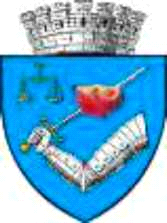      MUNICIPIULTIRGU MUREŞ     ADMINISTRAŢIA DOMENIULUI PUBLIC     Email: adp@tirgumures.ro, pagina web: www.tirgumures.ro     Târgu Mureş, Str. Kos Karoly nr.l/B, tel. 0365/807872, fax 0365/807873CAIET DE SARCINI privind delegarea de gestiune prin contract de achiziție publică de servicii de salubrizare stradală în municipiul Târgu Mureș, in regim de urgență, cu aplicarea prevederilor Legii 98/2006 a achizitiilor publice art. 104 lit. cCAPITOLUL 11.1 Informaţii despre Autoritatea ContractantăBENEFICIARUL ACHIZIŢIEI:Municipiul Târgu Mureș - Administraţie Publică Locală C. I. F.: 4322823Sediul social: Tg Mureş, P-ta Victoriei Nr. 3, jud Mureş, Date de contact: tel/fax 0265268330, e-mail primaria@tirgumures.roMunicipiul Tg Mureş este persoană juridică de drept public, are patrimoniu propriu şi capacitate juridică deplină.1.2 Durata contractuluiDurata contractului este de 10 luni calendaristice de la data semnării acestuia.1.3 Introducere1.3.1	Primăria Municipiului Târgu Mureş, în calitate de Achizitor (Autoritate Contractantă), reţinând obligaţiile care-i revin cu privire la asigurarea continuitatii serviciului public de salubrizare: activitatea de salubrizare stradală, raportat la situatia de criză, ca urmare a sistării serviciului în urma unei situații de forță majoră - urgență si legislaţia generală şi specifică privind serviciile de salubrizare, organizează, coordonează, reglementează, conduce, monitorizează şi controlează activitatea de salubrizare stradală a Municipiului Târgu Mureş.1.3.2	Până în prezent activitatea de salubrizare stradală, la nivelul Municipiului Târgu Mureş s-a desfăşurat în baza unui contract de servicii. Prin procedura iniţiată, Autoritatea Contractantă urmăreşte să asigure continuitatea desfăşurării serviciului, cu scopul îmbunătăţirii calităţii vieţii pentru utilizatorii serviciului – populaţia Municipiului Tg Mureş.1.4 Cadru legal1.4.1	Prezentul caiet de sarcini a fost întocmit în concordanţă cu necesităţile obiective ale Municipiului Tg Mureş, pe baza legislaţiei în vigoare respectiv Ordinul A.N.R.S.C. nr.111/2007, a situației de urgență, în vederea asigurării continuității serviciului şi cu respectarea regulilor de bază precizate în caietul de sarcini – cadru al serviciului de salubrizare stradală. 1.4.2  Activitatea de salubrizare stradală a municipiului Târgu Mureș se va realiza în conformitate cu legislația generala și specifica europeană și românească. Aceasta include, dar nu se limitează, la următoarele:- Legea nr. 101/2006 a serviciului de salubrizare a localităţilor, republicată;- Legea nr. 99/2014 pentru modificarea şi completarea Legii salubrizării localităţilor nr.101/2006;- Legea nr. 51/2006 a serviciilor comunitare de utilităţi publice, republicată;- Legea nr. 225/2016 pentru modificarea şi completarea Legii serviciilor comunitare de utilităţi publice nr. 51/2006;- Legea nr. 211/2011 privind regimul deşeurilor, republicată;- Ordinul A.N.R.S.C. nr. 111/2007 privind aprobarea Caietului de sarcini – cadru al serviciului de salubrizare a localităţilor;- Ordinul A.N.R.S.C. nr. 112/2007 privind aprobarea Contractului-cadru de prestare a serviciului de salubrizare a localităţilor;- Ordinul presedintelui ANRSC nr. 82/2015 privind aprobarea regulamentului-cadru al serviciului de salubrizare al localitatilor.- Hotărârea Guvernului nr. 246/2006 pentru aprobarea Strategiei Naţională privind accelerarea dezvoltării serviciilor comunitare de utilităţi publice;- Ordinul A.N.R.S.C. nr. 82/2015 privind aprobarea Regulamentului-cadru al serviciului de salubrizare a localităţilor;- Ordinul A.N.R.S.C. nr. 109/2007 privind aprobarea Normelor metodologice de stabilire, ajustare sau modificare a tarifelor pentru activităţile specifice serviciului de salubrizare a localităţilor;- Legea nr.462/2002 pentru aprobarea Ordonanţei Guvernului nr. 50/2000 privind măsurile de colaborare dintre Ministerul Sănătăţii şi autorităţile administraţiei publice locale în aplicarea reglementărilor din domeniul sănătăţii publice;- Ordinul Ministrului Sănătăţii nr. 119/04.02.2014 pentru aprobarea Normelor de igienă şi sănătate publică privind mediul de viaţă al populaţiei;- Legea nr. 98/2016 privind achiziţiile publice cu modificarile şi completările ulterioare;- HOTĂRÂRE Nr. 395/2016 din 2 iunie 2016 pentru aprobarea Normelor metodologice de aplicare a prevederilor referitoare la atribuirea contractului de achiziţie publică/acordului-cadru din Legea nr. 98/2016 privind achiziţiile publice- O.U.G. nr. 57/2019 privind Codul Administrativ;- Legea nr. 101/2016 privind remediile şi căile de atac în materie de atribuire a contractelor de achiziţie publică, a contractelor sectoriale şi a contractelor de concesiune de lucrări şi concesiune de servicii, precum şi pentru organizarea şi funcţionarea Consiliului Naţional de Soluţionare a Contestaţiilor  cu modificările şi completările ulterioare;    CAPITOLUL 22.1 Obiectul caietului de sarcini2.1.1 Caietul de sarcini face parte integrantă din documentaţia de atribuire şi conţine indicaţii privind regulile de bază care trebuie respectate astfel încât potenţialii ofertanţi să elaboreze propunerea tehnică şi oferta financiară corespunzătoare cu solicitările Achizitorului ( Autorității Contractante).2.1.2 Prezentul caiet de sarcini conţine specificaţii tehnice care definesc caracteristicile referitoare la nivelul calitativ, tehnic şi de performanţă, siguranţa în exploatare, precum şi sisteme de asigurare a calităţii, terminologia, condiţiile pentru certificarea conformităţii cu standarde relevante sau altele asemenea.2.1.3 Specificaţiile tehnice se referă, de asemenea, la algoritmul executării activităţilor, la verificarea, inspecţia şi condiţiile de recepţie a lucrărilor, precum şi la alte condiţii ce derivă din actele normative şi reglementările în legătură cu desfăşurarea serviciului de salubrizare.2.1.4 Caietul de sarcini precizează reglementările obligatorii referitoare la protecţia muncii, la prevenirea şi stingerea incendiilor şi la protecţia mediului, care trebuie respectate pe parcursul prestării serviciului de salubrizare stradală în municipiul Târgu Mureș şi care sunt în vigoare.2.1.5 Caietul de sarcini conţine cerinţele tehnice impuse ce vor fi considerate ca minimale. În acest sens, orice ofertă prezentată care se abate de la prevederile caietului de sarcini, va fi luată în considerare, dar numai în măsura în care propunerea tehnică presupune asigurarea unui nivel calitativ superior cerinţelor minimale din caietul de sarcini.2.1.6 Ofertele de servicii care nu satisfac cerinţele caietului de sarcini vor fi declarate oferte neconforme şi vor fi respinse.2.1.7 Autoritatea Contractantă urmăreşte, să atribuie serviciul de salubrizare stradală în municipiul Târgu Mureș in regim de urgență, PRIN CONTRACT DE ACHIZIȚIE PUBLICĂ, in vederea asigurarii continuitatii serviciului de salubrizare către un Operator economic care să corespundă condiţiilor impuse prin documentația de achiziție. 2.1.8 Activităţile de salubrizare se vor aplica la obiectivele şi suprafeţele din raza teritorial-administrativă a Municipiului Tg Mureş, aşa cum sunt ele definite în prezentul capitol, pentru fiecare activitate. 2.1.9 Prezentul caiet de sarcini stabileşte condiţiile de desfăşurare a activităţilor specifice serviciului de salubrizare, stabilind nivelurile de calitate şi condiţiile tehnice necesare funcţionării acestui serviciu în condiţii de eficienţă şi siguranţă.2.1.10 Operatorul are permisiunea de a desfăşura activităţile de salubrizare stradală, în condiţiile legii, în aria administrativ-teritorială a Municipiului Tg Mureş, deţinând conform legii, exclusivitatea asupra desfăşurării acestei activităţi în aria de delegare.2.2 Perioada de mobilizare2.2.1 În perioada de mobilizare, Operatorul va prezenta o listă cu toate resursele umane angajate în scopul furnizării de servicii. Lista personalului va cuprinde: numărul de persoane alocat fiecarei activități.2.2.2 În vederea bunei desfăşurări a serviciului de salubrizare stradală în Municipiul Târgu Mureș, Operatorul va beneficia de o perioadă de mobilizare necesară efectuării activităţii de cunoaştere a teritoriului pe care îşi va desfăşura serviciul; îşi va pregăti baza logistică necesară bunei desfăşurări a activităţii (sistemul informatic, sistemul de monitorizare prin GPS, etc.).2.2.3 Perioada de mobilizare reprezintă perioada de timp care începe de la data semnării contractului și care are o durată de 35 zile, perioadă în care activitatea se va desfășura cu minim 2/3 din totalul utilajelor și a personalului necesar pentru asigurarea serviciilor în primele 5 de zile. Perioada de mobilizare de 35 de zile se compune din: primele 5 de zile în care ofertantul va prezenta toate utilajele si tot personalul prezentat in oferta iar urmatoarele 30 de zile este perioada necesară pentru obținerea autorizațiilor și avizelor necesare, daca este cazul. 2.2.4 În timpul Perioadei de mobilizare, Operatorul se va pregăti complet pentru executarea serviciului, va amenaja şi va face demersurile în vederea autorizării bazei de lucru.2.2.5 Va obţine şi instala orice echipament suplimentar, vehicule şi facilităţi pe care le consideră necesare pentru a putea executa complet serviciile, în conformitate cu oferta tehnică depusă, va angaja şi va pregăti personalul.2.2.6 Pe perioada de mobilizare, Operatorul va prelua de la Autoritatea Contractantă toate informaţiile şi datele existente pentru întocmirea planului propriu de activitate.2.2.7 La sfârşitul perioadei de mobilizare de 5 de zile, Operatorul va prezenta un raport justificativ privind pregătirea sa pentru a asigurarea în condiții optime a activităţilor, inclusiv cu problemele cu care s-a confruntat în această perioadă, urmând ca Operatorul să facă propuneri pentru remedierea eventualelor probleme identificate. Ulterior, la sfârșitul perioadei de mobilizare de 30 de zile (pentru obținerea  autorizațiilor și avizelor necesare, dacă este cazul, pentru desfășurarea activități), Operatorul va prezenta un nou raport justificativ în completarea primului raport.2.2.8 Începând cu perioada de mobilizare, Operatorul  va menţie legătura cu autoritǎţile competente, cu instituţii abilitate, în vederea identificării oricăror alerte/avertizări.2.2.9 Operatorul se va obliga să pună la dispoziție numărul total de utilaje și personal, necesar derulării activitătii, la finalul Perioadei inițiale de mobilizare, de 5 de zile.2.2.10 Pe durata perioadei inițiale de mobilizare, de 5 zile, Operatorul are obligaţia desfăşurarii cel puţin a următoarelor activităţi:- Până la finalul primelor 5 zile din această perioadă, Operatorul va trebui să asigure funcționarea serviciului cu minim 2/3 din totalul utilajelor și a personalului, necesare pentru asigurarea serviciilor de salubrizare.- atragerea/angajarea personalului necesar la un nivel de ocupare de cel puţin 85% în măsura în care acesta nu este disponibil la data semnării contractului, cu precizarea că poziţiile aferente personalului cheie de specialitate nominalizat pentru îndeplinirea contractului vor trebui ocupate în totalitate;- procurarea (cumpărare, închiriere, leasing, comodat etc.) a utilajelor/ instalaţiilor/echipamentelor/vehiculelor necesare (pentru toate categoriile de servicii/operaţiuni/activităţi) în măsura în care acestea nu sunt disponibile la data semnării contractului;- procurarea /cumpărarea de recipiente, necesare colectării deseurilor stradale.- amenajarea bazei/bazelor de lucru operaţionale, precum şi autorizarea activităţilor în conformitate cu cerinţele legale (inclusiv în cazul punctelor de lucru suplimentare);- includerea noii arii de operare în sistemul de management de asigurarea calităţii şi a protecţiei mediului şi, după caz, adaptarea procedurilor operaţionale şi de lucru în acest sens;- obţinerea autorizațiilor, avizelor, acordului eliberat de către autorităţile competente prin care Operatorului i se acordă permisiunea prestării serviciului de salubrizare  pe raza teritorială a Municipiului Târgu Mureş (în 35 de zile de la data semnării contractului, perioadă de timp ce reprezintă Perioada totală de mobilizare), dacă este cazul.; - stabilirea, împreună cu Autoritatea Contractantă a formatului standard a tuturor documentelor care vor fi utilizate în scopuri de raportare/control a  activităţii desfăşurate; - informarea  Operatorilor economici care gestionează instalaţiile de tratare şi eliminare a deşeurilor şi alţi Operatori posibil interesaţi asupra specificul operaţiunilor/activităţilor care vor fi desfăşurate în baza contractului;- încheierea contractelor cu depozite de deşeuri autorizate pentru depozitarea deşeurilor, conform contractului și depunerea copiilor  acestora la Autoritatea Contractantă;2.2.11 În Perioada de Mobilizare, Operatorul va prezenta dovezile care confirmă:a) încheierea tuturor poliţelor de asigurare necesare contractului,b) autorizațiile și avizele necesare, eliberate de Autoritatea de Reglementare prin care Operatorului i se acordă permisiunea furnizării/prestării Serviciului în aria de operare (30 zile), dacă este cazul;c) obținerea celorlalte autorizaţii/avize/acorduri necesare conform Legii pentru începerea prestării Serviciului,d) orice alte obligații angajate în oferta pentru Perioada de Mobilizare.2.2.12 Doar după prezentarea tuturor acestor dovezi de către Operator, Părţile pot încheia Procesul-Verbal de în vederea prestării Serviciului, a cărui semnare marchează Data de Începere a Contractului.2.2.13 Pe durata Perioadei de Mobilizare, părţile îşi vor asuma toate obligaţiile necesare şi vor depune toate diligenţele pentru ca prestarea Serviciului să poată începe, conform celor prevăzute în Caietul de sarcini.2.3 Sistemul de management calitate/mediu2.3.1 Operatorul va implementa un sistem de management conform cerinţelor standardelor SR EN ISO 9001 şi SR EN ISO 14001 sau echivalent.2.3.2 Sistemul/sistemele de management vor acoperi în mod obligatoriu toate activitățile desfăşurate de Operator.2.3.3 Operatorul trebuie să pună la dispoziţia Autorității Contractante, în perioada de mobilizare, în conformitate cu oferta, manualul sau manualele cuprinzând toate procedurile, instrucţiunile de lucru, formulare şi manualele subsecvente aferente sistemului. Operatorul va depune în scris, Autorității Contractante orice modificare adusă manualului/manualelor.2.3.4 Operatorul trebuie să se asigure că toate serviciile sunt furnizate în condiţiile respectării standardelor de calitate şi mediu si să se asigure de obținerea autorizațiilor, avizelor necesare, acordului eliberat de către autorităţile competente prin care Operatorului i se acordă permisiunea prestării serviciilor de salubrizare pe raza teritorială a UAT-ului, dacă este cazul.2.3.5 Operatorul va avea in vedere la proiectarea sistemelor de management cerintele Autorității contratante privind raportarea.2.3.6 Operatorul trebuie sa se asigure ca toate serviciile sunt furnizate in conditiile respectarii standardelor de calitate, mediu si sanatate ocupationala proprii.2.4 Cerinţe organizatorice2.4.1 Operatorul serviciului de salubrizare stradală (“Operatorul”) va asigura prestarea serviciilor care fac obiectul contractului de delegare a Serviciului, cu respectarea prevederilor prezentului caiet de sarcini, a legislaţiei de specialitate în vigoare şi a documentelor programatice cu referire la organizarea şi funcţionarea serviciului de salubrizare, aprobate la nivelul Municipiului Târgu Mureş, asigurând respectarea în mod special a următoarelor prevederi/reguli de organizare şi funcţionare:a) legislaţia, normele, prescripţiile şi regulamentele aplicabile privind:igiena, sănătatea şi securitatea (protecţia) muncii; gospodărirea apelor;protecţia mediului;urmărirea comportării în timp a construcţiilor;prevenirea şi combaterea incendiilor.b) exploatarea, întreţinerea şi reparaţia instalaţiilor şi utilajelor se realizează numai cu personal autorizat în condiţiile legii şi în funcţie de complexitatea instalaţiei, respectiv a specificului locului de muncă;c) respectarea indicatorilor de performanţă şi calitate stabiliţi în prezentul caietul de sarcini/contractul de delegare a gestiunii serviciului;d) furnizarea către autorităţile administraţiei publice locale, respectiv către A.N.R.S.C., a informaţiilor solicitate şi asigurarea accesului reprezentanţilor acestora la documentaţiile/actele individuale pe baza cărora se prestează serviciul de salubrizare în condiţiile legii;e) respectarea angajamentelor asumate prin contractul pentru prestarea serviciului;f) prestarea serviciilor cel puţin la nivelul cantitativ şi calitativ prevăzut prin prezentul caiet de sarcini, către toate categoriile de utilizatori de pe raza Municipiului Tg Mureş;g) realizarea, în perioada de mobilizare, a unui sistem de evidenţă a sesizărilor şi reclamaţiilor şi de rezolvare operativă a acestora;h) evidenţa zilnică a orelor de funcţionare a utilajelor prin sistem GPS;i) evidenţa zilnică a gestiunii deşeurilor stradale şi raportarea situaţiei periodic către autorităţile competente, conform reglementărilor în vigoare şi a cerinţelor contractuale;j) asigurarea zilnică a personalului necesar pentru prestarea întocmai şi la timp a activităţilor asumate prin contractul de delegare a Serviciului;k) conducerea/coordonarea operativă prin dispecerat şi asigurarea mijloacelor tehnice şi a personalului de intervenţie;l) asigurarea dotării proprii cu instalaţii şi echipamente specifice necesare pentru prestarea activităţilor asumate prin contract;m) tuturor celorlalte condiţii specifice stabilite prin prezentul Caiet de sarcini (inclusiv cele vizând realizarea reparaţiilor, a eventualelor investiţii/celelate cheltuieli pe care le va face Operatorul, cu respectarea modului de aprobare şi decontare a acestora în cadrul relaţiilor contractuale dintre Autoritatea Contractantă şi Operator).2.4.2  Operatorul serviciului de salubrizare va asigura:a) respectarea legislaţiei, normelor, prescripţiilor şi regulamentelor privind igiena muncii, protecţia muncii, gospodărirea apelor, protecţia mediului, urmărirea comportării în timp a construcţiilor, prevenirea şi combaterea incendiilor;b) exploatarea, întreţinerea şi reparaţia instalaţiilor şi utilajelor cu personal autorizat funcţie de complexitatea instalaţiei şi specificul locului de muncă;c) respectarea indicatorilor de performanţă stabiliţi prin contract;d) furnizarea autorităţii administraţiei publice locale, respectiv A.N.R.S.C., a informaţiilor solicitate şi accesul la documentaţiile şi la actele individuale pe baza cărora prestează serviciul de salubrizare, în condiţiile legii;e) respectarea angajamentelor luate prin contractele de prestare a serviciului de salubrizare;f) aplicarea de metode performante de management, care să conducă la reducerea costurilor de operare;g) înlocuirea mijloacelor de transport și a utilajelor care prezintă defecţiuni sau neetanşeităţi;h) elaborarea planurilor anuale de revizii şi reparaţii executate cu forţe proprii şi cu terţi;i) realizarea unui sistem de evidenţă a sesizărilor şi reclamaţiilor şi de rezolvare operativă a acestora, doar după acordul Autorității Contractante;j) evidenţa orelor de funcţionare a utilajelor, respectiv evidența orelor de lucru a personalului;k) ţinerea unei evidenţe a gestiunii tuturor deşeurilor şi raportarea situaţiei periodic, autorităţilor competente, conform reglementărilor în vigoare și a cerințelor contractuale;l) personalul necesar pentru prestarea activităţilor asumate prin contract ;m) conducerea operativă prin dispecerat şi asigurarea mijloacelor tehnice şi a personalului de intervenţie;n) o dotare proprie cu instalaţii şi echipamente specifice necesare pentru prestarea activităţilor în condiţiile stabilite prin contract;o) respectarea programului de lucru transmis de Autoritatea Contractantă.2.4.3	Obligaţiile şi răspunderile personalului operativ al Operatorului sunt cuprinse în Regulamentul serviciului și în prezentul Caiet de sarcini.2.4.4 Planul şi programul de organizare a activităţii prezentate de Operator în Oferta tehnică devine obligatoriu odată ce contractul intră în vigoare şi nu se poate modifica decât cu acordul Autorității Contractante.2.4.5 Planul propriu al Operatorului trebuie să respecte Programul de activitate zilnic pe străzi, care este socotit ca cerinţă obligatorie, acesta fiind completat în functie de situaţia constatată, şi va fi aprobat de Autoritatea Contractantă. 2.5 Cerinţe minime privind investițiile și dotarea minimă solicitată de Autoritatea Contractantă2.5.1 a) Investiţiile vor fi realizate de către Operator pentru realizarea infrastructurii aferente serviciului de salubrizare, în vederea funcţionării, reabilitării si dezvoltării serviciului. b) Aceste investiții vor fi realizate în 30 de zile de la data semnării contractului (în primele 15 zile ½ din capacitate iar în următoarele 15 zile 100%) și vor cuprinde:Module stradale pentru colectarea deșeurilor reciclabile (minim 10 module a câte 3 containere selective/modul, având capacitatea de minim 500 litri, pentru patru fracții: hârtie/carton, plastic, metal și sticlă) conforme cu OUG nr.74/2018. Modulele trebuie sa fie acceptate de comun acord cu Autoritatea Contractantă și vor fi poziționate pe domeniul public. c) Investițiile trec în proprietatea Autorității Contractante din momentul realizării lor de către Operator, fără ca Operatorul să solicite despăgubiri sau daune de la Autoritatea Contractantă.2.5.2 Dotarea minimă solicitată de autoritatea contractantă, privind salubrizarea stradală și cuprinde un necesar de minim 7 autovehicule/autospeciale:- Autovehicul pentru transport deșeuri stradale, conform operațiunii de intervenție  – minim 2 buc.- Autospecială multifuncţională pentru măturat/aspirat cu sistem de umezire – minim 3 buc.- Autovehicul pentru ridicare și transport cadavre animale de pe domeniu public - 1 buc.- Autovehicul cu tonaj mic sau mediu (prevăzut cu 2 servanți plus șofer), disponibil pentru intervenții 24/24 ore – 1 buc.2.5.3 Operatorul va asigura necesarul de utilaje pentru realizarea în totalitate a serviciilor solicitate de Autoritatea Contractantă.2.5.4 Toate utilajele și autovehiculele vor respecta legislația privind normele de mediu in vigoare și circulația pe drumurile publice.Factorul de evaluare pe componenta tehnică este norma de poluare a autovehiculelor/autospecialelor solicitate prin prezentul Caietul de sarcini.Punctaj pe norma de poluare a autovehiculelor/ autospecialelor:Electrice - 10 puncte;Hibride -  8 puncte;EURO 6 -  6 puncte;EURO 5 -  3 puncte;EURO 2, 3, 4  - 0 puncte.2.5.4 Dotarea tehnică impusă în implementarea contractului va fi folosită exclusiv pentru activităţile care fac obiectul contractului şi se va afla în dotarea Operatorului pe toată perioada contractului.2.5.5 Starea tehnică a autovehiculelor trebuie să fie corespunzătoare circulaţiei pe drumurile publice, fără scurgeri de carburanţi, lubrifianţi sau lichide speciale, cu emisii reduse de noxe (zgomot şi gaze de eşapament), şi să prezinte o bună etanşeitate a benelor de încărcare in conformitate cu art. 24 din Ordinul ANRSC 110/2007.2.6 Cerinţe privind personalul2.6.1 Personalul operativ al Operatorului desfăşoară activităţile specifice stabilite prin contractul de delegare a serviciului cu respectarea regulamentului de organizare şi funcţionare a serviciului, anexă la prezentul caiet de sarcini.2.6.2 Ofertantul va prezenta în cadrul propunerii tehnice o listă cu toate resursele umane considerate necesare în scopul executării contractului de delegare a Serviciului. Această listă va cuprinde funcţiile tuturor angajaţilor/categoria lor de muncă, iar în cazul personalului cheie se vor prezenta cel puţin competenţele, experienţa şi calificările profesionale aferente.2.6.3 Intră aşadar în responsabilitatea ofertantului să propună spre mobilizare o echipă necesară şi suficientă pentru realizarea tuturor activităţilor prevăzute în caietul de sarcini, în condiţiile respectării cerinţelor de calitate şi a termenelor stabilite, precum şi cu încadrarea în bugetul prevăzut. Fiecare persoană în parte va trebui să deţină calificarea şi experienţa profesională necesare pentru acoperirea cu succes a tuturor activităţilor pentru care este propusă, astfel încât să se probeze capacitatea Operatorului economic de a îndeplini toate activităţile solicitate de către Autoritatea Contractantă.2.6.4 Următoarele poziţii reprezintă personalul de conducere/cheie de specialitate minim solicitat de Autoritatea Contractantă şi care va fi nominalizat pentru îndeplinirea contractului:- Responsabil de contract;- Responsabil de calitate pentru asigurarea controlului conformitatii prestației la standardele de calitate impuse prin contract ISO 9001 sau echivalent;- Responsabil mediu; asigurarea controlului conformitatii prestatiei la standardele de calitate impuse prin contract ISO 14001 sau echivalent;- Responsabil securitatea şi sănătatea muncii.2.6.5 (1) Următoarele poziţii reprezintă personalul executiv minim solicitat de Autoritatea Contractuală: dispecerat cu personal,personal protecţia muncii (inclusiv PSI), personal protecţia mediului și pentru pază (sedii + ateliere),minim 1 persoane/utilaj + minim 1 deservent/autovehicul,personal calificat pentru întreţinere şi reparaţii,muncitori, personal de lucru conform activității prestate (propunere număr personal conform estimării lucrărilor).(2) Operatorul va asigura și va dimensiona personalul în funcție de volumul de lucrări estimate și pentru orice activitate solicitată de Autoritatea Contractantă.2.6.6 Intră în responsabilitatea Operatorului să asigure suficiente resurse umane, inclusiv înlocuirea/suplimentarea personalului în caz de concediu, boală sau alte indisponibilităţi. Înlocuirea personalului cheie de specialitate nominalizat pentru îndeplinirea contractului se realizează numai cu acceptul Autorității Contractante şi numai în condiţiile art. 162 din H.G. nr. 395/2016.2.7 Cerinţe privind identitatea Operatorului, a autorităţii contractante şi a personalului de execuţie. Echipamente de protecţie şi siguranţă2.7.1 Operatorul îşi va desfăşura activitatea sub propria denumire a societăţii comerciale, marcând toate utilajele/instalaţiile/echipamentele/vehiculele, precum şi toate materialele publicitare realizate în cadrul campaniilor de informare şi conştientizare cu propriile elemente de identitate vizuală, alături de cele ale Municipiului Târgu Mureş.2.7.2  Personalul de execuţie al Operatorului va fi echipat şi va purta în mod obligatoriu în timpul orelor de program îmbrăcămintea corespunzătoare desfăşurării activităţilor aflate în responsabilitatea Operatorului şi, după caz, va fi dotat cu toate mijloacele/echipamentele de protecţie şi siguranţă necesare, acestea urmând să fie inscripţionate, în mod vizibil, cel puţin cu denumirea Operatorului şi, după caz, a autorităţii contractante (în măsura în care aceasta din urmă formulează o astfel de cerere).2.7.3 Asigurarea echipamentului de protecţie şi siguranţă, respectiv desfaşurarea tuturor operaţiunilor şi activităţilor care necesită astfel de măsuri se va realiza în conformitate cu prevederile legale şi normele privind sănatatea şi securitatea în muncă. Prevenirea incendiilor şi măsurile de protecţie vor fi asigurate şi mentinute pe toată durata de execuţie contractului de delegare a gestiunii serviciului, conform prevedrilor legale în vigoare.2.7.4	De asemenea, întreg personalul al Operatorului va fi dotat cu carduri/ecusoane conţinând cel puţin numele, prenumele, fotografia şi numărul de identificare, care vor fi purtate permanent pe toată perioada prestării serviciului, astfel încât, în caz de nevoie, respectivele persoane să poată fi identificate în mod facil atât de către reprezentanţii Autorității Contractante, cât şi de către utilizatorii serviciului.2.8 Cerinţe privind asigurarea calităţii, protecţiei mediului, controlului şi monitorizării prestaţiilor2.8.1 	Sistemul de management implementat pentru asigurarea calităţii şi protecţiei mediului acoperă în mod obligatoriu toate activităţile desfaşurate de Operator în baza contractului de delegare a gestiunii. În acest sens, Operatorul se asigură că eventualii subcontractanţi necesari a fi implicaţi în execuţia contractului deţin capacitatea necesară în vederea respectării acestei cerinţe.2.8.2  În vederea verificării îndeplinirii acestor cerinţe, Autoritatea Contractantă îşi  rezervă dreptul de a solicita ofertantului/Operatorului toate procedurile, instrucţiunile de lucru, precum şi, după caz, auditurile şi rapoartele de evaluare, certificările şi auditurile de supraveghere/recertificare aferente sistemului implementat.2.8.3  Operatorul are obligaţia de a asigura monitorizarea şi respectarea tuturor cerinţelor privind referitoare la protecţia mediului stabilite prin autorizaţii, precum şi orice alte cerinţe suplimentară impuse de o autoritate competentă privind prestarea servicilor. Operatorul este pe deplin răspunzator în cazul apariţiei oricărei situaţii care cade sub incidenţa Directivei nr. 2004/35/CE privind răspunderea pentru mediul înconjurător, transpusă în legislaţia naţională prin dispoziţiile O.U.G. 68/2007.2.8.4 Autoritatea Contractantă are dreptul de a monitoriza/controla activitatea Operatorului potrivit propriilor proceduri interne care vor fi comunicate Operatorului ulterior semnării contractului de delegare a gestiunii serviciului (în perioada de mobilizare) şi care sunt obligatorii pentru acesta din urmă. Concluziile acestor activităţi vor fi luate în considerare de către Autoritatea Contractantă la certificarea plăţilor către Operator/regularizarea sumelor care trebuie decontate între părţi.2.8.5 În acest sens, Operatorul are obligaţia de a coopera cu reprezentanţii Autorității Contractante, permitând acestora verificarea tuturor înregistrărilor şi documentelor întocmite referitoare la serviciu, precum şi inspectarea oricăror facilităţi, instalaţii/utilaje, echipamente şi/sau vehicule.2.8.6 Autoritatea Contractantă are dreptul de a realiza acţiuni de monitorizare/control planificate, inopinate sau în urma sesizărilor privind situaţia din teren, dispunând, după caz, aplicarea măsurile legale care se impun, potrivit propriilor competenţe.2.8.7 Ori de câte ori este informat asupra unei asemenea acţiuni, Operatorul are obligaţia de a pune la dispoziţia reprezentanţilor Autorității Contractante un autoturism, împreună cu câte un reprezentant al Operatorului, mandat în vederea participării la respectivele acţiuni.2.9 Cerinţe privind comunicarea între părţi pe parcursul execuţiei contractului2.9.1 Operatorul are obligaţia de a informa Autoritatea Contractantă în mod operativ cu privire la orice problemă care ar putea afecta desfăşurarea activităţilor specifice în baza contractului, ori asupra oricăror decizii luate care ar putea afecta buna derulare a respectivului contract.2.9.2 Comunicările între Operator şi Autoritatea Contractantă (denumite în continuare “părţile contractante” sau “părţi”) referitoare la execuţia contractului serviciului de salubrizare stradală, inclusiv transmiterea de documente, informaţii, specificaţii, indicaţii, solicitări/cereri sau altele asemenea, se notifică celeilalte părţi în scris, cu confirmare de primire. După caz, comunicările vor conţine inclusiv propunerile de rezolvare a problemelor semnalate prin acestea.2.9.3 Autoritatea Contractantă acordă sprijin Operatorului potrivit propriilor competenţe care îi revin acesteia în vederea rezolvării tuturor problemelor. În acest scop, autoritatea contractantă organizează în mod regulat şedinţe de management referitoare la situaţia serviciului de salubrizare stradală, la care Operatorul va asigura participarea cel puţin a managerului de proiect. După caz, în cadrul acestor sedinţe vor fi invitaţi şi alţi factori interesaţi.2.9.4 Dispoziţiile autorităţii contractante sunt obligatorii, iar în cazul în care Operatorul considera că respectivele dispoziţii sunt netemeinice şi/sau nelegale, acesta va transmite autorităţii contractante argumentele de fapt şi de drept necesare, în termen de 24 de ore de la data primirii respectivelor dispoziţii.2.9.5 Operatorul are obligaţia de informa toate categoriile de utilizatori ai serviciului prin intermediul campaniilor de informare organizate de acesta asupra faptului că orice cerere sau reclamaţie cu privire la serviciile de salubrizare stradală vor fi adresate acestuia. În acest scop, Operatorul trebuie să dispună de un dispecerat funcţional (inclusiv în cazul sărbătorilor legale) pe toata durata contractului, care să asigure preluarea tuturor solicitărilor şi reclamaţiilor apărute şi transmiterea spre rezolvare a acestora într-un timp cât mai scurt, ale cărui particularităţi vor fi prezentate în cadrul propunerii tehnice. Numărul de telefon folosit în acest scop trebuie făcut public pe situl de internet al Operatorului şi, după caz, al autorităţii contractante.2.9.6  La sfârşitul fiecărei perioade de raportare săptămânală, stabilita prin Caietul de sarcini şi/sau la solicitarea expresă a Autorității Contractante, Operatorul are obligaţia să informeze reprezentanţii acestia din urmă cu privire la numărul cererilor şi/sau reclamaţiilor privind prestarea serviciului şi asupra modului de rezolvare a acestora.2.9.7 Operatorul nu are dreptul de a condiţiona prestarea serviciului de existenţa unei reclamaţii de la utilizator şi/sau de rezoluţia autorităţii contractante în raport cu o asemenea reclamaţie.2.10 Cerinţe privind securitatea obiectivelor şi instalaţiilor2.10.1 Intrarea în incinta oricăror obiective administrate de Operator din şi în legătură cu serviciul care face obiectul contractului va fi controlată şi limitată de către acesta în mod strict la persoanele autorizate să intre în respectivele incinte pentru motive asociate cu operarea, întreţinerea, controlul şi monitorizarea activităţilor. Alte persoane, cum ar fi vizitatori sau grupuri organizate în scopuri educative, pot fi admise cu acceptul Operatorului. În acest scop, regulilele specifice privind accesul la obiective stabilite de catre Operator se prezintă în cadrul propunerii tehnice.2.10.2 Operatorul este pe deplin responsabil cu asigurarea pazei şi a integrităţii protecţiei perimetrale pentru toate obiectivele mai sus menţionate, scop în care ofertantul va prezenta în cadrul propunerii tehnice modul de asigurare a securităţii acestora (respectiv: reţele de iluminat, împrejmuiri şi porţi, pichete de incendiu, scenariul de lucru propus pentru asigurarea pazei perimetrului/amprizei, întocmit conform Legii nr. 333/2003, precum şi modalitatea concretă de implementare a măsurilor propuse în acest scop pe toata perioada de derulare a contractului). De asemenea, în cadrul propunerii tehnice se va prezenta planul de intervenţii în caz de evenimente neprevăzute (cel puţin pentru incendii, fum) care va aborda modul de tratare a unor asemenea situaţii şi işi va instrui personalul referitor la conţinutul acestui plan, pentru a fi pregătit în cazul urgenţelor cum ar fi incendii, fum şi scurgeri de materiale periculoase.2.10.3 Orice modificare a elementelor precum cele mai sus menţionate pe parcursul duratei contractului de delegare a gestiunii serviciului va fi comunicată autorităţii contractante, înainte ca respectiva modificare să producă efecte în vederea execitării dreptului acesteia de opoziţie, potrivit propriilor competenţe legale.2.10.4 Orice incident neobişnuit privind securitatea se notifică autorităţilor competente de ordine publică şi va fi înregistrat în mod corespunzător în baza de date a Operatorului. În acest sens, Operatorul va raporta Autorității Contractante orice incident semnificativ legat de pătrunderi, stricăciuni sau pierderi.2.10.5 Operatorul și Autoritatea Contractantă vor examina periodic orice astfel de incident şi vor evalua caracterul adecvat al măsurilor de securitate luate pentru evitarea aparitiei unor evenimente asemanatoare pe viitor.2.11 Cerinţe privind amenajarea bazei de lucru operaţionale şi sistemul informatic al Operatorului2.11.1 Operatorul este responsabil cu amenajarea şi autorizarea unei baze de lucru operaţionale potrivit prevederilor legale aplicabile al cărei amplasament, indiferent de locaţie, trebuie să permită ajungerea pe raza municipiului în condiţii normale de trafic a utilajelor/instalaţiilor/echipamentelor/vehiculelor implicate în desfăşurarea activităţilor specifice contractului serviciului de salubrizare stradală.2.11.2 În acest sens, ofertantul va prezenta în cadrul propunerii tehnice locaţia propusă pentru baza de lucru operaţională, care va trebui să permită organizarea într-o atare manieră încât să se asigure respectarea următoarelor cerinţe:	a) gararea în condiţii optime a utilajelor/instalaţiilor/echipamentelor/vehiculelor din dotarea Operatorului fără a crea un disconfort riveranilor acesteia, inclusiv în cazul condiţiilor meteo nefavorabile pentru asigurarea necesităţii disponibilităţii imediate a acestora;	b) desfăşurarea operaţiilor întreţinere utilajelor/instalaţiilor/echipamentelor/ vehiculelor utilizate în vederea executării obligaţiilor asumate prin contractul de delegare a gestiunii serviciului de salubrizare, în conformitate cu normele tehnice/prescripţiile de utilizare ale producătorilor.2.11.3 În caz defecţiune/nefuncţionare a unui utilaj/instalaţii/echipament/vehicul, este responsabilitatea Operatorului de a le înlocui cât de repede posibil, dar nu mai târziu de finalul următoarei zile de lucru după apariţia defecţiunii/nefuncţionării.2.11.4 De asemenea, Operatorul răspunde de respectarea prevederilor legle referitoare la punerea în circulaţie pe drumurile publice a respectivelor utilaje/instalaţii/echipamente/vehicule, astfel încât acestea să fie disponibile şi utilizabile la întreaga capacitatea pe toată durata derulării contractului.2.11.5 În vederea executării contractului serviciului de salubrizare stradală , Operatorul trebuie să dispună şi să asigure implementarea unui sistem informatic care să deţină capabilităţi de stocare şi procesare a datelor legate de prestarea activităţilor realizate.2.11.6 Operatorul acordă Autorității Contractante acces la respectivul sistem informatic în timp real, gratuit, complet (acces la toate informaţiile conţinute de acesta din/în legătură cu modul de executare a contractului serviciului de salubrizare stradală care face obiectul prezentului caiet de sarcini), nelimitat (fără limitări geografice şi/sau tehnice, ori de altă natură) şi perpetuu (pe toată durata contractului, în baza drepturilor de utilizare specifice/similare avizelor/autorizațiilor, astfel încât reprezentanţii Autorității Contractante să poată verifica în orice moment modalitatea de realizare a activităţilor specifice contractului încheiat cu Operatorul.2.11.7  Sistemul informatic trebuie să deţină cel puţin următoarele funcţionalităţi și să fie accesibil on-line, prin intermediul unui browser web:prelucrarea şi procesarea cel puţin a următoarelor date înregistrate zilnic (jurnal zilnic al activităţilor) şi afişarea acestora în formate informaţional finit (sintetic/extins/grafic):  monitorizarea şi înregistrarea în timp real a poziţiei GPS, a rutelelor, lungimilor traseelor pe care s-a acţionat şi a duratei de acţiune/deplasare utilajelor/instalaţiilor/echipamentelor/vehiculelor alocate pentru desfăşurarea activităţilor specifice potrivit contractului de salubrizare;traseul de colectare şi codul atribuit acestuia; informaţii referitoare la conducătorul vehiculului; instalaţia la care au fost transportate; incidente, înregistrări ale problemelor, indiferent de natura acestora (cum ar fi întreruperi programate şi neprogramate, defecţiuni şi accidente, activităţi de întreţinere sau reparaţii şi timpii de oprire a serviciilor, înlocuirea vehiculelor, echipamentelor sau personalului, condiţii atmosferice, etc.);registre ale operaţiilor de inspecţie, întreţinere şi reparaţii realizate la fiecare utilaj/instalaţie/echipament/vehicul;numărul vehiculelor alocate pentru desfăşurarea activităţilor specifice potrivit contractului de delegare a gestiunii serviciului de salubrizare (cum ar fi vehicule utilizate/neutilizate, motivele neutilizării vehiculelor);plângerile şi notificări primite şi răspunsurile corespunzătoare;problemele apărute şi soluţiile de rezolvare adoptate;generarea de rapoarte configurabile potrivit specificaţiilor Autorității Contractante pentru diferite perioade de timp variabile ( zilnic, săptămânal, lunar).2.11.8  Ofertantul este liber să aleagă soluţiile tehnice hardware şi software adoptate pentru realizarea sistemului informatic mai sus menţionat, cu condiţia prezentării în cadrul propunerii tehnice a detaliilor de funcţionare/implementare a acestora, prin raportare la cerinţele mai sus enunţate, inclusiv a respectării cerinţelor minime privind raportarea, stabilite potrivit prevederilor legale în vigoare.2.11.9 În cazul în care ofertantul nu deţine un sistem informatic de natura celui mai sus descris, utilajele/instalaţiile/echipamente/vehicule nu au în dotare un sistem de monitorizare GPS, acesta va prezenta în cadrul propunerii tehnice un angajament ferm de implementare a acestor tipuri de tehnologii, in perioada de mobilizare.2.12 Autorizații, avize2.12.1 Operatorul va obține și va mentine valabile pe toata perioada Contractului orice permise,  aprobari  sau  autorizatii, in conformitate cu prevederile legale aplicabile.2.12.2 Operatorul va deţine orice alte permise, aprobări, avize sau autorizaţii care vor fi solicitate de legislaţie pe toată durata derulării contractului.2.12.3 Operatorul va obtine autorizații/avize (pe componenta de colectare – transport deșeuri pe raza municipiului Târgu Mures), in termenele prevazute de legislatia in vigoare, termene care curg de la data semnării contractului, în perioada de mobilizare, dacă este cazul.2.13 Personal și instructaj2.13.1 Operatorul va elabora şi păstra o listă a tuturor resurselor umane angajate în scopul furnizării de servicii. Lista va menţiona numele tuturor angajaţilor şi categoria lor de muncă. Calificările profesionale şi istoria locurilor de muncă trebuie precizate în cazul personalului de conducere. 2.13.2 Operatorul va stabili personalul obligatoriu astfel încât să se asigure respectarea prevederilor legale aplicabile.2.13.3 Operatorul îşi va angaja propria echipă şi va fi responsabil de comportamentul acesteia pe timpul desfăşurării activităţii. Toţi conducătorii auto şi ceilalţi angajați trebuie să deţină calificări relevante şi vor fi instruiţi în mod corespunzător şi calificaţi pentru sarcinile lor şi trebuie să fie informaţi cu privire la utilizarea în siguranţă a echipamentelor, maşinilor şi a vehiculelor aflate în sarcina lor pentru a se asigura că acestea sunt exploatate şi întreţinute în conformitate cu cerinţele contractuale.2.13.4 Operatorul trebuie să poată în orice moment să înlocuiască membri din echipă în caz de concediu, boală etc. 2.13.5 Operatorul va face cunoscută Autorității Contractante persoana care va gestiona şi supraveghea prestarea serviciului în numele său. În absenţa (pe motiv de concediu, boală etc.) a persoanei astfel autorizate, trebuie precizat numele înlocuitorului. Managerul, înlocuitorul (înlocuitorii) acestuia (acestora) şi maiştrii trebuie să aibă suficiente cunoştinţe temeinice tehnice. 2.13.6 Persoana cu responsabilităţi de conducere trebuie să fie autorizată să negocieze şi să încheie acorduri cu privire la executarea lucrărilor cu efect de angajare pentru Autorității Contratante . Când Autorității Contractantă o solicită, el trebuie să poată fi contactat şi să fie la locul convenit într-un termen rezonabil, în funcţie de amploarea problemei.2.13.7 Periodic, Operatorul va efectua instructaje suplimentare pentru ca personalul sa fie permanent la curent cu aspecte operationale, de sănătate si siguranta in munca si de protectia mediului.2.13.8 Operatorului şi echipei sale nu li se permite să vândă sau să distribui în niciun alt mod deșeurile, fără permisiunea autorității contratantei.  Operatorului si echipei sale nu li se permite să schimbe traseul deșeurilor, fără permisiunea autorității contractante.2.13.9 În timpul executării serviciilor, echipei Operatorului nu îi este permis să ceară sau să primească vreo formă de compensaţie sau gratificaţii din partea cetăţenilor sau a altor producători de deşeuri în scopul extinderii sau îmbunătăţirii calităţii serviciului. Dacă o astfel de practică iese la iveală, personalului implicat i se va aplica sancțiunile prevăzute de actele normative în vigoare referitoare la cercetarea disciplinară.2.13.10 Operatorul va asigura forța de muncă necesară pentru furnizarea Serviciului, precum și formarea profesională a salariaților. 2.13.11 Operatorul este răspunzător de angajarea în prestarea Serviciului a unui număr suficient de persoane cu abilitățile, îndemânările, cunoștințele, instruirea, calificările și experiența necesare și adecvate unei bune desfășurări a Serviciului și se va asigura că are suficient personal de rezervă pentru prestarea în bune condiții a Serviciului, pe toată durata contractului.2.14 Indentitatea firmei și identificarea personalului2.14.1 Operatorul va functiona sub numele propriei firme sau a liderului consortiului, marcand tot echipamentul, vehiculele, publicatiile cu acelasi logo sau slogan cu respectarea prevederilor Subcapitolului “Cerinţe privind identitatea Operatorului, a autorităţii contractante şi a personalului de execuţie. Echipamente de protecţie şi siguranţă”.2.14.2 Personalul operational va purta imbrăcămintea Operatorului economic in timpul orelor de program.2.15 Echipament de protecție și siguranță2.15.1 Operatorul este responsabil cu desfășurarea tuturor operațiunilor si activităților în conformitate cu prevederile legale si normele proprii privind sănătatea si securitatea în muncă.2.15.2 Prevenirea incendiilor si masurile de protectie vor fi asigurate si mentinute conform legislatiei romanesti si a practicilor internationale.2.16 Comunicarea2.16.1 Operatorul va informa Autoritatea Contratantă imediat referitor la orice probleme ce afecteaza prestarea Serviciului. Asemenea probleme vor fi prezentate in scris, impreuna cu propunerile de rezolvare a situației.2.16.2 Numai ordinele scrise date de Autoritatea Contratantă Operatorului vor fi obligatorii.2.16.3 Utilizatorii serviciilor de salubrizare stradală vor fi informati in campania de informare a Autoritatii Contractante că orice comentariu, reclamatie sau cerere a unui client sau membru al publicului privind Serviciile de salubrizare va fi adresată Operatorului.2.16.4 În acest scop, Operatorul va infiinta un serviciu telefonic funcțional între orele 800 -1600. Numărul de telefon folosit în acest scop trebuie trimis Autorităţii Contractante. 2.16.5 (1) La sfârșitul fiecărei perioade de raportare (săptămânal), Operatorul are obligația să informeze Autoritatea Contractantă cu privire la numărul cererilor sau reclamațiilor privind prestarea serviciului și asupra modului de rezolvare a acestora.(2)  Operatorul poate interveni să rezolve reclamațiile doar după acordul prealabil dat de Autoritatea Contractantă.2.16.6 Operatorul are obligația să informeze utilizatorii asupra regulilor de utilizare a serviciilor, respectiv să îi înștiințeze pentru a indica un eventual comportament indezirabil (probleme legate de colectarea deşeurilor, umplerea până la refuz sau alte nerespectări ale regulilor).2.16.7 În niciun caz, Operatorul nu poate condiționa prestarea serviciului de existența unei reclamații de la utilizatori.2.16.8 Operatorul va asigura rezolvarea tuturor problemelor ce apar in gestionarea obiectivelor, in relatia cu Operatorii depozitelor de gestionare a deseurilor și va comunica Autorității Contractante.2.16.9 Operatorul va implementa o procedura de gestionare (preluare, răspuns si actiune corectiva daca este necesar) a reclamatiilor. 2.16.10 Operatorul va pastra pe timp de minim trei ani inregistrari ale tuturor reclamatiilor primite  si  ale masurilor luate legate de asemenea reclamatii in Baza de Date a Operatiunilor, inregistrari ce vor fi pastrate la dispozitia Autorității Contratante.2.16.11 Operatorul este pe deplin raspunzator de toate situatiile care cad sub incidenta Directivei 2004/35/CE transpusa prin OUG 68/2007 privind raspunderea de mediu.2.17  Controlul și monitorizarea de mediu2.17.1 Operatorul va respecta cerintele privind monitorizarea stabilite prin Autorizatiile de mediu, Autorizatiile de Gospodarire a Apelor precum si orice alta cerinta suplimentara impusa de o autoritate competenta (din domeniul protectiei mediului, gospodaririi apelor sau sanatatii publice) privind exploatarea in regim normal a obiectivelor.2.18  Monitorizarea activității de către Autoritatea Contractuală2.18.1 Autoritatea Contratantă va monitoriza activitatea Operatorului si o va lua in considerare la certificarea  platilor  catre  Operator,  dupa  cum  urmează:(1) Receptia lucrarilor efectuate se va face zilnic de catre inspectorii desemnati din partea Autoritatii Contractante, in prezenta unui reprezentant desemnat de catre Operator, conform fișei de raport zilnic pusă la dispozitie de catre Autoritatea Contractantă.(2) Recepția lucrărilor se va efectua între orele 1300 – 1500 după terminarea lucrărilor de salubrizare stradală zilnică, iar pentru lucrările efectuate în timpul nopții, recepția se va face a doua zi, în cursul dimineții. (3) In cazul unor neînţelegeri apărute se va stabilii o comisie formata din persoane atât din cadrul Autorității Contractante cât și din parte Operatorului, care vor consemna sau nu receptia lucrărilor.(4) Cantitățile de deșeuri vor fi confirmate doar după prezentarea documentelor justificative, conform legii (bon de cântar, avize de transport, fișe de parcurs, etc). (5) Operatorul este obligat să pună zilnic la dispozitia Autorității Contractante pentru verificare documentul justificativ  de depunere la depozitul de deseuri, din care sa rezulte data, numărul și tonajul autovehiculelor/utilajelor si cantitatea de deseuri depusă. Totodată, va pune la dispoziția Autorității Contractante jurnalul zilnic care va conține raportul rutei GPS, numărul de ore prestate, fișă de pontaj a personalului implicat în activitățile care au fost prestate.(6) Toate autovehiculele/ autospecialele vor fi dotate cu sistem GPS, pentru urmărirea îndeplinirii programului zilnic, de către Autoritatea Contractantă. Compartimentul de specialitate al autorității contractante va avea posibilitatea de vizualizare a traseului parcurs de fiecare utilaj în timp real (online), precum şi istoricul traseelor parcurse pe toată durata contractului.(7) Autovehiculele/autospecialele trebuie să aibă dimensiunile adaptate la condiţiile de drum.2.18.2 Operatorul va coopera pe deplin cu Autoritatea Contratantă pentru a monitoriza si controla serviciile si va permite permanent Autorităţii Contractante sa inspecteze toate inregistrarile si documentele pastrate privind serviciile, si sa inspecteze facilitatile de pe amplasamente,  inclusiv instalatiile de tratare si eliminare a deseurilor, echipamentele si vehiculele etc.2.18.3 Autoritatea Contratantă  va  fi  informată  despre  inspectiile programate de alte autorități si va putea  participa  la  oricare dintre aceste inspecții.  2.18.4 Autoritatea Contractantă va organiza sedintele de management al serviciilor cu participarea Operatorului si, daca este cazul, a Operatorilor instalatiilor de gestionare a deșeurilor.2.18.5 Procedeul de lucru pentru lucrările de măturat stradal manual . Pentru eficientizarea acestor lucrari, a responsabilizarii personalului angajat si pentru o mai buna verificare a calitatii lucrarilor executate Operatorul va organiza metoda de lucru astfel :(1) Pe fiecare parte a strazii se aloca cate un Operator stradal, echipat cu tomberon, saci bidegradabili inscripționați, mătură, lopată, făraș, etc.(2) Norma de lucru, conform normativului este de 7.000 mp/8 ore/ persoană, pentru măturatul manual (suprafața medie zilnică necesar a fi măturată manual este estimată la 700.000 mp).(3) Lucrătorul stradal va curăța si întreține toată suprafața arondată iar deșeurile stradale vor fi eliminate de pe suprafața domeniului public, conform legislației în vigoare, iar prin documente justificative va fi menționată cantitatea adunată, respectiv modul de eliminare. (4) Lucrătorul stradal va fi direct răspunzator pentru sectorul arondat pe timpul programului orar  stabilit.(5) In cazul unor comenzi speciale din partea Autorității Contractante ce necesită activități mai complexe, Operatorul poate organiza muncitorii in echipe.(6) Deseurile stradale rezultate din măturatul manual, golit coșuri stradale, etc., se vor colecta în maxim 2-3 ore de la terminarea lucrărilor de salubrizare, obligatoriu până la sfârsitul programului de lucru, ulterior fiind transportate la depozitul de deșeuri autorizat  pentru neutralizare.(7) Operatorul va pune la dispoziția Autorității Contractante bonuri de cântar, fișe de parcurs, ruta, datele tehnice ale utilajelor: tonaj, nr. de înmatriculare ale autovehiculelor.2.18.6  Pentru o transparență si eficientă monitorizare a activității de transport deșeuri stradale, Operatorul va lua urmatoarele măsuri:(1) Va echipa toate utilajele cu sistem GPS si va transmite codurile de acces Autorității Contractante, fără limitarea accesului. Autospecialele destinate măturatului/aspiratului mecanizat vor rula cu viteza între 5 și 15 km/oră, în funcție de gradul de murdărie al carosabilului și de natura suprafeței carosabile.(2) Va delega un reprezentant cu putere de decizie din partea Operatorului raspunzator pe acest segment de activitate, care va raspunde la solicitarile serviciului specializat al Autorității Contractante.(3) Va intocmi si va prezenta lista a autovehiculelor în dotare, cu nr. de înmatriculare si capacitatea de transport, care sunt destinate exclusiv pentru municipiul Târgu Mureș.(4) In fiecare zi de luni va prezenta serviciului specializat al Autorității Contractante, bonurile de cantar centralizate, ce dovedesc depunerile de deseuri la depozitul de deșeuri  conform e la Sânpaul, pentru fiecare zi din saptamâna anterioară. Aceste date se vor introduce pe un tabel final la sfarsitul lunii în curs pentru întocmirea situației de plată.(5) Tabelul centralizator va contine urmatoarele rubrici: zona de colectare a deșeurilor stradale, nr. inmatriculare autovehicul, nr. de curse, bon de cantar/cursă.(6) Operatorul va prezenta si situația din Registrul de intrări de la Operatorul depozitului conform.(7) In cazul unor schimbari de ordin tehnic ( autovehicul defect, etc) sau de suplimentare a parcului auto, Operatorul va notifica de îndată serviciul specializat al Autorității Contractante, inainte de a intra in functiune noul autovehicul.2.19 Securitatea obiectivelor2.19.1 Intrarea in obiective va fi controlată de Operator si limitată de catre acesta la persoanele  autorizate  sa  intre  în  incinta  pentru  motive  asociate  cu  operarea, intretinerea, control si monitorizarea activitatilor si la persoanele care livreaza deseuri. Alte persoane, cum ar fi vizitatori sau grupuri organizate in scopuri educative, vor fi admise cu acceptul Operatorului.2.19.2 Regulile privind accesul la obiective vor fi stabilite de catre Operator si vor fi comunicate Autorităţii Contractante.2.19.3 Operatorul este pe deplin responsabil cu asigurarea pazei si a integritatii protectiei perimetrale pentru toate obiectivele.2.19.4 Orice incident neobisnuit privind securitatea va fi notificat autoritatilor competente de ordine publica si va fi inregistrat in Baza de Date a Operatiunilor. Operatorul va raporta Autoritatii Contractante orice incident semnificativ legat de pătrunderi,  stricăciuni  sau  pierderi.  Operatorul si  Autoritatea Contractantă  vor examina  periodic  orice  astfel  de  incident  semnificativ  si  vor  evalua  caracterul adecvat al masurilor de securitate luate pentru evitarea aparitiei unor evenimente asemanatoare pe viitor.2.20 Operațiuni de urgență2.20.1 Operatorul va pregati si implementa un Plan de interventii in caz de evenimente neprevazute si isi va instrui personalul referitor la continutul acestui plan, pentru a fi pregatit  in  cazul  urgentelor  cum  ar  fi  incendii,  fum  si  scurgeri  de  materiale periculoase, accidente rutiere, pandemii, epidemii, etc. 2.20.2 Planul de interventii in caz de evenimente neprevăzute va fi depus la Autoritatea Contractantă, în perioada de mobilizare.CAPITOLUL 3SERVICIUL DE SALUBRIZARE ŞI CONDIŢII DE FUNCŢIONARE            3.1 Aspecte generale  3.1.1 Activităţile  specifice  spre  a  fi  desfăşurate  sunt  stabilite  în conformitate cu prevederile art. 2 alin. (3) din Legea nr. 101/2006, Legea serviciului de salubrizare a localităţilor, fiind grupate în două categorii principale, după cum urmează:   a) măturatul, spălatul, stropirea și întreţinerea căilor publice;   b) colectarea cadavrelor animalelor de pe domeniul public şi predarea acestora către unităţile de ecarisaj sau către instalaţiile de neutralizare.3.1.2  Operatorul are permisiunea de a desfăşura activităţile de salubrizare stradală și de colectare a cadavrelor animalelor de pe domeniul public, în condiţiile legii, în aria administrativ-teritorială a Municipiului Târgu Mureş, deţinând conform  legii,  exclusivitatea  asupra  desfăşurării  acestei  activităţi  în  aria  de delegare. 3.1.3  Lista străzilor din Municipiul Târgu Mureș, pe care se desfășoară activități de salubrizare se regăsește în Anexa nr. 5 ( În  cazul  în  care  apar  străzi  noi  în  Nomenclatorul  Stradal  acestea  vor  fi  incluse  în programul de salubrizare prin acordul scris al părților).3.1.4 Activităţile de salubrizare se vor aplica la obiectivele şi suprafeţele din raza teritorial-administrativă a Municipiului Tg Mureş, aşa cum sunt ele definite în prezentul capitol, pentru următoarele activități:a) Măturatul, spălatul, stropirea și întreţinerea căilor publice:- Măturat manual /întreținere căi publice;- Golire coșuri de gunoi stradale;- Decolmatare canale pluviale deschise (șanțuri);- Măturat /aspirat /spălat mecanizat, inclusiv îndepărtare depuneri grosiere de la marginea carosabilului;- Colectare și transport deșeuri stradale.b) Colectarea cadavrelor animalelor de pe domeniul public şi predarea acestora către unităţile de ecarisaj sau către instalaţiile de neutralizare. 3.2 Măturatul, spălatul, stropirea și întreţinerea căilor publice3.2.1 Măturatul manual / întreținerea căilor publice(1) Măturatul manual se aplică pe carosabil, pe trotuare, în pieţe si în hale de desfacere a produselor agroalimentare, în locuri de parcare sau pe suprafeţe anexe ale spatiilor de circulaţie, de odihnă ori de agrement în toate cazurile în care nu se poate realiza măturatul mecanizat. (2) Întreţinerea curăţeniei străzilor în timpul zilei cuprinde operaţiunile de măturat stradal, al spaţiilor de agrement şi odihnă, al parcărilor, precum şi colectarea şi îndepărtarea obiectelor aruncate pe jos, în scopul păstrării unui aspect salubru al domeniului public.(3) Măturatul manual se efectuează astfel încât cantitatea de praf care se poate ridica în aer ca urmare a deplasării autovehiculelor sau acţiunii vântului să nu depăşească concentraţia de pulberi admisă prin normele în vigoare.(4) Prestaţia constă în efectuarea următoarelor operaţiuni:a) măturatul propriu-zis al carosabilului si al trotuarelor cu mături, perii,etc;b) precolectarea deşeurilor stradale de pe căile publice, prin procedee manuale;c) depozitarea temporară a deşeurilor stradale in europubele sau saci biodegradabili inscripționați;f) încărcarea deşeurilor stradale în mijloace de transport deșeuri; g) transportul deşeurilor stradale la depozitul autorizat.(5) Măturatul manual / întreținerea căilor publice, se realizează pe toată lungimea carosabilului şi o lăţime de minim 2 metri de la bordură/rigolă spre axul drumului, respectiv integral pentru trotuarele aferente (inclusiv în refugiile staţiilor mijloacelor de transport în comun), indiferent de infrastructura existentă (pavele din beton, canale pluviale, rigole din beton, asfalt, macadam, etc.).(6) Perioada în care se va efectua această operaţiune poate varia în funcţie de condiţiile meteorologice (în cazul precipitaţiilor atmosferice, în locul acestei operaţii se realizează operațiunea de golire a coșurilor de gunoi stradale). (7) Măturatul manual se poate desfăşura, indiferent de anotimp, atunci când: -  arterele nu sunt supuse activităţilor de deszăpezire şi/sau de combatere a poleiului; - deşi arterele nu sunt supuse activităţilor de deszăpezire şi/sau combatere a poleiului, carosabilul este acoperit cu un strat de zăpadă; (8) Colectarea deşeurilor rezultate din activitatea de măturat manual/ întreținere căi publice, se realizează în recipiente acoperite, care se vor transporta cu mijloace de transport adecvate. (9) Se interzice depozitarea temporală a rezidurilor stradale, între momentul colectării şi cel al transportului, direct pe sol sau în saci depuși pe trotuare, scuaruri, spații verzi, etc.(10) Echipajele specializate vor utiliza autovehicule/autospeciale pentru transportul deșeurilor stradale, numărul acestora trebuind să permită deservirea în timp real a întregului personal care execută operaţia de întreţinere pe durata unui schimb. Descărcarea deşeurilor stocate în autovehicule/autospeciale se va face la un depozit autorizat de eliminare a deşeurilor, la care este arondat autoritatea publică locală.(11) Frecvenţele de realizarea a operaţiunii de măturat manual:-   Pentru străzile laterale / secundare: min. 2 treceri/săptămână; -   Pentru străzi principale : min. 3 treceri/săptămână; -   Pentru zone centrale / aglomerate: 6 -7 treceri/săptămână.(12) Pentru evitarea formării prafului şi pentru crearea unui climat citadin igienic, operaţia de măturare va fi precedată de stropirea carosabilului sau a trotuarelor cu apă, dacă praful nu este umectat ca urmare a condiţiilor naturale sau dacă temperatura exterioară, în zona măturată, nu este mai mică decât cea de îngheţ.(13) În cazul efectuării unor lucrări edilitare în carosabil/pe trotuare, pe o stradă/un tronson de stradă pe care nu se întrerupe total circulaţia auto, operatorul de salubrizare este obligat să efectueze numai operaţiile de salubrizare manuală şi întreţinere, pe perioada când se efectuează aceste lucrări edilitare.(14) În cazul efectuării unor lucrări edilitare în carosabil/pe trotuare pe o stradă/un tronson de stradă pe care se întrerupe total circulaţia auto, operatorul de salubrizare nu va efectua operaţiile de salubrizare stradală pe perioada când se efectuează aceste lucrări edilitare. Menţinerea stării de salubritate a străzii/tronsonului de stradă cade în sarcina constructorului.(15) Autorităţile administraţiilor publice locale, prin administratorii reţelelor stradale din localitate, au obligativitatea ca la predarea amplasamentului către constructor să invite şi reprezentantul operatorului de salubrizare stradală care acţionează pe artera ce va fi supusă lucrărilor edilitare în carosabil/trotuare.(16) Deseurile stradale rezultate din măturatul manual se vor colecta în maxim 2-3 ore de la terminarea lucrărilor de salubrizare, obligatoriu până la sfârsitul programului de lucru, și transportate la depozitul de deșeuri autorizat, pentru neutralizare.3.2.2 Golirea coșurilor de gunoi stradale(1) Prestaţia constă în efectuarea următoarelor operaţiuni:a) precolectarea deşeurilor stradale: hârtii, pungi, cutii, sticle de plastic, resturi vegetale, etc., din coşurile de gunoi stradale și din scrumierele acestora;b) golirea conţinutului coşurilor, care se va face in saci biodegradabili inscripționați sau europubele;c) spălarea periodica a coşurilor pentru hărtii si a eurocontainerelor amplasate pe domeniul public, cu menţiunea că apa uzată rezultată nu va fi evacuată pe căile publice;d) încărcarea deşeurilor rezultate în autovehicule de transport deșeuri şi transportul zilnic al acestora la depozitul autorizat;(2) Operațiunea cuprinde golirea propriu – zisă a coșurilor stradale și efectuarea curățeniei în jurul acestora.(3) Programul de golire a coșurilor de gunoi stradale va fi stabilit de către Autoritatea Contractantă, cu frecvența în funcție de zonă și de necesități(4) Se vor goli coșurile stradale de pe căile publice, stații de autobuze, spații de joacă și de agrement, spații de odihnă, parcuri, parcări publice, etc.(5) Norma medie este de 1.400 coșuri de gunoi stradale golite / zi.(6) Deseurile stradale rezultate din golit coșurile se vor colecta în maxim 2-3 ore de la terminarea lucrărilor de salubrizare, obligatoriu până la sfârsitul programului de lucru, și transportate la depozitul de deșeuri autorizat, pentru neutralizare.3.2.3 Decolmatarea canalelor pluviale deschise (a șanțurilor)(1) Activitatea de decolmatare a canalelor pluviale deschise (a șanțurilor), constă în curățarea șanțurilor și podețelor de pe marginea carosabilului, de materiale aluvionare depuse, mâl, deșeuri, vegetale, etc. Operațiunea de decolmatare se poate realiza manual sau cu utilaje.(2) Activitatea de decolmatare a canalelor pluviale deschise (a șanțurilor) este o lucrare de necesitate, determinată de ploi torenţiale ce favorizează transport de aluviuni, avarii la reţele subterane, lucrări de constructii, după deszapezire, etc.(3) Prestaţia constă în efectuarea următoarelor operaţiuni:a) curățarea (decolmatarea) canalelor pluviale / a șanțurilor și podețelor de pe marginea carosabilului, de materialele depuse, mâl, deșeuri, etc.b) strângerea materialelor rezultate (noroi, nisip, pământ, mâl, vegetale, alte deșeuri, etc) în grămezi depozitate la marginea căii publice și care vor fi transportate obligatoriu în ziua efectuării operațiunii, cu utilaje adecvate la depozitul autorizat;c) încărcarea deșeurilor rezultate în autovehicule, care le vor transporta la depozitul de deșeuri autorizat.(4) Activitatea se desfăşoară pe întreaga suprafaţă indicată, pe baza programelor solicitate de beneficiar.(5) Materialele rezultate (noroi, nisip, pământ, mâl, vegetale, alte deșeuri, etc) vor fi depozitate în grămezi la marginea carosabilului/trotuarului și vor fi transportate obligatoriu în aceeași zi, cu utilaje adecvate la depozitul autorizat.3.2.4 Măturatul / aspiratul /spălatul mecanizat, inclusiv îndepărtarea depunerilor grosiere de la marginea carosabiluluiA. Măturatul și aspiratul mecanizat(1) Măturatul mecanizat se realizează cu maşini specializate, echipate cu perii cilindrice si/sau circulare care vin în contact direct cu suprafaţa pe care se execută măturatul, cu sistem de umezire a prafului şi cu sistem de aspirare - colectare a reziduurilor rezultate (pe ambele sensuri pe lăţimea de lucru a utilajului). (2) Maşinile de măturat urban economisesc timp şi forţă de muncă, îmbunătăţind calitatea curăţeniei. Utilizarea acestor maşini asigură o productivitate mult mai ridicată decât a unui Operator manual. Periile şi motoarele de aspirare colectează toate tipurile de reziduuri  şi  au  sisteme  speciale  de  filtrare  care  menţin  praful  colectat,  acesta nedispersându-se în exterior. (3) Prestaţia constă în efectuarea următoarelor operaţii: măturatul mecanic efectiv al suprafeţelor de salubrizat; b) descărcarea deşeurilor colectate în autogunoiere si transportul zilnic al acestora la depozitul autorizat. (4) Aceasta activitate se desfăşoară in perioada martie - noiembrie, perioada care se poate modifica, in funcţie de condiţiile meteorologice, pe bază de comandă fermă din partea Autorității Contractante, cu excepţia perioadei ploioase, a celei în care se efectuează curăţatul zăpezii sau în care temperatura exterioară este sub cea de îngheţ.(5) Măturatul mecanizat/ aspirat mecanic trotuare si carosabil se realizează pe întreaga lungime a străzii şi pe o lăţime de minim 2 m de la bordură/rigolă măsurat spre axul drumului. Pentru evitarea formării prafului, operaţia de măturare va fi precedată de stropirea carosabilului/trotuarelor cu apă, doar în situaţiile în care praful nu este umectat ca urmare a condiţiilor naturale sau dacă, temperatura exterioară în zona măturată nu este mai mică decât cea de îngheţ.(6) Perioada în care se va efectua această operaţiune poate varia în funcţie de condiţiile meteorologice. Măturatul mecanizat, aspirat mecanic trotuare si carosabil se poate desfăşoară ziua şi noaptea, indiferent de anotimp, atunci când: - arterele nu sunt supuse activităţilor de deszăpezire şi/sau de combatere a poleiului; - arterele, deși nu sunt supuse activităţilor de deszăpezire şi/sau de combatere a poleiului, carosabilul este acoperit cu un strat de zăpadă; - temperatura exterioară este sub cea de îngheţ. (7) Utilajele/instalaţiile/echipamentele/vehiculele pentru realizarea măturatului mecanizat al carosabilului trebuie să aibă o zonă activă de măturare de minim 2 metri.(8) Frecvenţele de realizarea a operaţiunei de măturat mecanizat: minim 2-3 treceri/săptămână sau la comenzi suplimentare venite din partea Autorității Contractante.(9) Măturatul/ aspiratul mecanizat include și îndepărtarea depunerilor de noroi, nisip și praf, de la marginea carosabilului.B. Spălatul mecanizat al căilor publice(1) Operaţiunea de spălare se execută atât pe partea carosabilă, cât si pe trotuare, după terminarea operaţiei de măturare si curăţare a rigolelor în funcţie de condiţiile meteorologice concrete şi la o temperatură exterioară de cel puţin 7°C.(2) Operaţia de spălare constă în dispersarea apei pe carosabil/trotuare, astfel încât să se evite formarea prafului şi să se creeze unui climat favorabil de confort şi igienă citadină. (3) Spălatul carosabilului se realizează pe toată lungimea străzii şi o lăţime de minim 2 metri de la bordură/rigolă măsurat spre axul drumului. Spălatul carosabilului şi al trotuarelor va fi realizat integral pentru întreaga suprafaţă stabilită.(4) Perioada în care se va efectua această operaţiune poate varia în funcţie de condiţiile meteorologice. Spălatul carosabilului şi al trotuarelor se poate desfăşoară de regulă în perioada aprilie - octombrie, perioadă ce poate fi modificată de autoritatea administraţiei publice locale, în funcţie de condiţiile meteorologice concrete.(5) Operaţiunea de spălare se execută atât pe partea carosabilă, cât şi pe trotuare, după terminarea operaţiei de măturare şi curăţare a rigolelor.(6) Este interzisă operaţia de spălare în anotimpul călduros, în intervalul orar 1300 - 1700, dacă indicele de confort termic depăşeşte pragul valoric de 75 de unităţi.(7) Pentru asigurarea condiţiilor prevăzute la alin. anterior şi pentru planificarea operaţiilor de spălare, operatorii de salubrizare vor întreprinde toate măsurile necesare ca în perioada de vară să cunoască valoarea indicelui de confort la ora 12,00 şi prognoza pentru perioada imediat următoare de două zile de la Administraţia Naţională de Meteorologie.(8) Operatorul are obligaţia să anunţe autoritatea administraţiei publice locale sau asociaţia de dezvoltare intercomunitară, după caz, despre toate situaţiile în care este împiedicată realizarea operaţiilor de spălare, stropire sau măturare.(9) Pentru realizarea operaţiunii de spălare se utilizează numai apă industrială luată din punctele indicate de operatorul serviciului de alimentare cu apă şi de canalizare al localităţii sau din apele de suprafaţă sau de adâncime, cu aprobarea autorităţii administraţiei publice locale, pe baza avizului sanitar.(10) În cazul în care din considerente tehnico-economice nu se poate utiliza apa industrială, se poate folosi şi apă prelevată de la hidranţii stradali, cu acordul operatorului serviciului de alimentare cu apă şi de canalizare.(11) În toate situaţiile, alimentarea cu apă industrială sau potabilă se realizează pe baza unui contract încheiat cu operatorul serviciului de alimentare cu apă şi de canalizare.(12) Substanţele utilizate în procesul de spălare trebuie să fie aprobate de autoritatea administraţiei publice locale.3.2.5 Colectarea și transportul deșeurilor stradale(1) Deşeurile reziduurile stradale rezultate din activitățile de măturat manual, mecanizat, golit coșuri stradale și decolmatat șanțuri nu se vor amesteca cu deşeurile municipale și vor fi transportate direct la depozitul de deşeuri, fără a fi necesară efectuarea operaţiei de sortare.(2) Costurile de colectare, transport și neutralizare a deşeurilor stradale rezultate în urma activităților de măturat manual, mecanizat, golit coșuri stradale și decolmatat șanțuri se includ în tariful ofertat pentru prestarea acestor activităţi, iar cantitatea de deșeuri rezultată va fi contabilizată prin bonuri de cântar. 3.3 Colectarea cadavrelor animalelor de pe domeniul public și predarea acestora către unitățile de ecarisaj sau instalații de neutralizare3.3.1 Autoritățile administrației locale sunt responsabile de neutralizarea cadavrelor de animale găsite pe aria administrativ-teritorială a localităţii, prin unităţi de ecarisaj autorizate, conform legislaţiei în vigoare. 3.3.2 Operatorul serviciului de salubrizare are obligaţia de a colecta cadavrele de animale de pe domeniul public şi să le predea unităţii de ecarisaj care este abilitată pentru neutralizarea deşeurilor de origine animală, în aria administrativ-teritorială a localităţii, în conformitate cu prevederile legale în vigoare.3.3.3 Prestarea activităţilor de colectare a cadavrelor animalelor de pe domeniul public şi de predare a acestora unităţilor de ecarisaj se va executa astfel încât să se realizeze:     a) continuitatea activităţii, indiferent de anotimp şi condiţiile meteo, cu respectarea prevederilor contractuale;  b) ridicarea cadavrelor de animale de pe domeniul public şi predarea acestora unităţilor de ecarisaj în termen de două ore de la anunţare;  c) corectarea şi adaptarea regimului de prestare a activităţii la cerinţele beneficiarilor;  d) controlul calităţii serviciului prestat;  e) ţinerea la zi a documentelor cu privire la prestarea serviciului;  f) respectarea regulamentului serviciului de salubrizare aprobat de autoritatea administraţiei publice locale, în condiţiile legii;  g) prestarea activităţii pe baza principiilor de eficienţă economică, având ca obiectiv reducerea costurilor de prestare a serviciului;  h) asigurarea mijloacelor auto special amenajate şi dotate pentru efectuarea unor astfel de transporturi, în întreaga arie administrativ-teritorială încredinţată;  i) îndeplinirea indicatorilor de calitate a prestării activităţii, specificăţi în regulamentul serviciului de salubrizare;  j) asigurarea, pe toată durata de executare a serviciului, de personal calificat şi în număr suficient.3.3.4 Cadavrele de animale de pe domeniul public se transportă de către operator în mijloace auto special destinate şi amenajate în acest scop care îndeplinesc condiţiile impuse de legislaţia în vigoare.3.3.5 Cadavrele de animale de pe domeniul public vor fi ridicate în termen de maxim două ore de la semnalarea existenţei acestora de către populaţie, reprezentanţi ai operatorilor economici sau instituţiilor publice, inclusiv în cazul autosesizării ca urmare a activităţii curente de salubrizare. 3.3.6 Autovehiculele şi containerele destinate transportului cadavrelor de animale de pe domeniul public trebuie dezinfectate după fiecare transport în parte în locurile special amenajate pentru această operaţie.3.3.7 Personalul trebuie să utilizeze echipament de protecţie şi să fie dotat cu mijloace corespunzătoare astfel încât să nu vină în contact direct cu animalele colectate. Personalul trebuie să aibă aviz medical prin care să se confirme că sunt îndeplinite condiţiile necesare, inclusiv vaccinarea, dacă este cazul, pentru prestarea acestei activităţi.3.3.8 Se interzic abandonarea, îngroparea sau depozitarea deşeurilor de origine animală în alte condiţii decât cele stabilite de legislaţia în vigoare.3.3.9 Operatorul de salubrizare are obligaţia să ţină o evidenţă referitoare la deşeurile de origine animală colectate, modul de transport, precum şi documente doveditoare cu privire la predarea acestor deşeuri la unitatea de ecarisaj, dacă nu realizează operaţia de neutralizare.3.3.10 În cazul în care operatorul de servicii de salubrizare realizează neutralizarea deşeurilor de origine animală provenite din gospodăriile populaţiei, acesta trebuie să păstreze evidenţele cu privire la tipul deşeurilor, cantitatea, documentele însoţitoare, modul de neutralizare, data şi, după caz, şarja/lotul, precum şi, pentru materiile sau produsele rezultate, destinaţia, transportatorul şi documentele însoţitoare şi trebuie să întocmească şi să completeze registre în conformitate cu legislaţia în vigoare, inclusiv pentru animalele moarte din speciile bovine, ovine/caprine, suine sau cabaline.3.3.11 Operatorul de salubrizare, va raporta cantitățile eliminate, Autorității Contractante.3.3.12 Toate documentele se arhivează şi se păstrează conform dispoziţiilor legale în vigoare.3.4 Specificaţii tehnice de calitate în ceea ce priveşte salubrizarea stradală 3.4.1  Prestarea activităţilor de măturat, spălat si întreţinerea căilor publice se va executa astfel încât sa se realizeze: - continuitatea activităţii, indiferent de anotimp si condiţiile meteo, cu respectarea prevederilor contractuale; - corectarea   si   adaptarea   regimului   de   prestare   a   activităţii   la   cerinţele Autorității Contractante; - controlul calităţii serviciului prestat;- respectarea instrucţiunilor/procedurilor interne de prestare a activităţii;- respectarea  regulamentului  serviciului  de  salubrizare  aprobat  de  autoritatea administraţiei publice locale, în condiţiile legii; - asigurarea capacitaţii de transport al deşeurilor stradale, în întreaga arie administrativ teritorială încredinţată; 3.4.2  Programul de execuţie a activităţii de salubrizare stradală se va stabili de Autoritatea Contractantă, va fi comunicat Operatorului din timp şi va avea in vedere ca suprafeţele domeniului public cuprinse în program să fie zilnic în stare de curăţenie, prin executarea tuturor lucrărilor necesare, în funcţie de sezon. 3.4.3  Programul  de salubrizare stradală  este stabilit săptămânal, și este unul variabil în functie de necesității, de conditiile meteorologice, sau de alte situații care necesită salubrizarea anumitor zone, astfel că Operatorul va fi informat, în scris, printr-o adresă sau prin poșta electronică ( e-mail), de schimbarea programului de salubrizare stradală, cu 24 ore înainte de modificarea programului prestabilit pentru săptămâna în curs.3.4.4 Natura deşeurilor stradale ce trebuie colectate: deşeuri rezultate din măturarea manuală,  răzuitul  la  rigolă,  golirea  conţinutului  coşurilor  de  gunoi, depuneri de deşeuri în locuri nepermise, diferite obiecte aruncate pe stradă, cadavrele animalelor de pe domeniul public, etc. 3.4.5 Transportul si depozitarea deşeurilor se vor efectua la depozitul autorizat, cu respectarea legislaţiei specifice depozitării deşeurilor. 3.4.6  Domeniul public ce urmează a fi menţinut în stare salubră cuprinde toată suprafaţa carosabilului, a aliniamentelor stradale si a trotuarelor, a parcurilor, a staţiilor de transport in comun, a parcărilor publice, pasajelor pietonale, etc. 3.4.7  Măturatul manual se efectuează astfel încât cantitatea de praf care se poate ridica în aer ca  urmare  a  deplasării  autovehiculelor  sau  acţiunii  vântului,  să  nu  depăşească concentraţia de pulberi admisă prin normele în vigoare.  3.4.8  În cazul în care pe durata contractului vor exista situaţii în care Nomenclatorului Stradal disponibil la nivelul autorităţii  contractante  va  suferi  modificări,  acestea  vor  fi  transpuse  în  mod corespunzător în cadrul programului de salubrizare prin acordul scris al părţilor. 3.4.9 Operatorul nu are dreptul de a schimba coşurile stradale/dispozitivele specialeprevazute în prezentul caiet de sarcini fără acordul prealabil, în scris al autorităţiicontractante.3.4.10  (1) Operatorul se va asigura că: - coşurile stradale/dispozitivele speciale sunt corect manevrate pentru a evita orice deteriorare; - coşurile stradale/dispozitivele speciale sunt complet golite în timpul operaţiunii de descărcare în autogunoiere/autospeciale; - la finalizarea operaţiunei de descărcare, coşurile stradale/dispozitivele speciale sunt readuse la starea iniţială. - coşurile/dispozitivele speciale, deterioate din culpa exclusivă a Operatorului, vor fi înlocuite în cel mult 5 zile lucrătoare de la data constatării unei deteriorări/sesizării de către utilizatori/Autoritatea Contractantă.(2) În  acest  scop,  Operatorul  va  ţine  evidenţa  coşurilor/dispozitivelor  respective,  cu menţionarea stării în care acestea se află. 3.4.11 Personalul care desfăşoară activitatea de colectare a deşeurilor procedează la încărcarea în autovehicule a întregii cantităţi de deşeuri existente în coşurile respective, lăsând locul curat şi măturat. 3.4.12 Modalitatea de desfăşurare a activităţile specifice salubrizării stradale se va raporta la priorităţile stabilite de către autoritatea contractantă. Ori de câte ori Operatorul se va confrunta cu o situaţie în care este împiedicat în realizarea activităţilor solicitate, acesta are obligaţia de a informa de îndată autoritatea contractantă în vederea luării măsurilor care se impun. 3.4.13  (1) În cazul în care pe trotuare/carosabil (pe o anumită stradă/tronson de drum) sunt efectuate lucrări edilitare pentru care se întrerupe total/parţial circulaţia auto, Operatorul de salubrizare nu va efectua operaţiile de salubizare stradală pe perioada de realizarea a respectivelor lucrări şi va scădea volumele de lucrări aferente operaţiilor programate pentru respectiva stradă/tronson. (2) Într-o atare situaţie, menţinerea stării de salubritate a străzii/tronsonului de drum respectiv cade în sarcina constructorului. 3.4.14 Operatorul trebuie să asigure necesarul de utilaje/instalaţii/echipamente/vehicule pentru pentru măturatul, spălatul, stropirea şi întreţinerea căilor publice pe care le va utiliza pentru îndeplinirea în condiţii optime a activităţii având în vedere programul, cantităţile estimate/suprafeţele de lucru aferente precum şi frecvenţa acestor operaţii solicitată prin prezentul caiet de sarcini. 3.4.15 În  acest  scop,  ofertantul  va  prezenta  în  cadrul  propunerii  tehnice  lista  de utilaje/instalaţii/echipamente/vehicule  pe  care  le  va  pune  la  dispoziţia  autorităţii contractante  în  vederea  desfăşurării  activităţilor  specifice  şi  va  indica  numărul considerat necesar al acestora, stabilit în conformitate cu breviarul de calcul nr. 5 -7 din Anexa la Ordinul A.N.R.S.C. nr. 111/2007 (mai puţin în cazul numărului fix de utilaje, respectiv al celor pentru care nu a fost stabilită o suprafaţă de lucru specifică de deservire), ţinând cont de solicitările minimale ale Autorității Contractante.3.4.16 Toate utilajele/intalaţiile/echipamentele/vehiculele prezentate în cadrul propunerii tehnice vor fi utilizate în mod exclusiv pentru prestarea serviciului pe aria teritorială administrativă a Municipiului Târgu Mureş. Condiţia de exclusivitate nu se aplică în cazul în  care  Autoritatea  Contractantă  şi-a  exprimat  acceptul  prealabil,  în  scris,  asupra renunţării la acest drept prin corelare cu propriile necesităţi, obiective şi constrângeri. 3.4.17 Toate autospecialele și autovehiculele utilizate pentru salubrizarea stradală (măturat/aspirat, spălat mecanizat, etc) vor fi dotate cu GPS-uri, pentru a putea fi monitorizat traseul/rutele pe care s-a acționat și durata de acțiune. Codurile de acces vor fi puse la dispoziția Autorității contractante pe toată durata contractului, fără nici o limitare.3.4.18 De asemenea, toate utilajele autopropulsate care deservesc serviciul de salubrizare se vor încadra în normele de poluare stabilite de legislația în vigoare.3.4.19 Totodată, utilajele vor îndeplini cerinţele de dotare cu un sistem GPS conectat la sistemul informatic în conformitate cu cerinţele de mai sus. 3.4.20  Ofertantul va înființa minim un punct de lucru pentru salubrizare stradală, pe raza municipiului Târgu Mureș.3.4.21 Asigurarea degajării carosabilului pe toată durata de execuție a serviciului de salubrizare, în regim de urgență, în maxim 30 minute de la momentul anunțării privind producerea accidentului sau incidentului.3.4.22 Sacii folositi la colectarea deșeurilor vor fi biodegradabili și vor fi inscripționați cu numele firmei.      3.5  Întreținere vehicule3.5.1  În scopul prestării serviciului, Operatorul va furniza propriile vehicule și recipienți în număr suficient şi adecvat pentru a se asigura că serviciile privind salubrizare stradală se realizează într-un mod corespunzător.3.5.2 Este responsabilitatea Operatorului să întreţină toate vehiculele folosite pentru prestarea serviciilor în stare bună de funcționare și să asigure repararea acestora în timp util pentru a satisface complet toate cerinţele contractuale ale serviciului.3.5.3 În caz de defecţiune şi nefuncţionare este responsabilitatea Operatorului de a înlocui vehiculele cât de repede posibil dar nu mai târziu de finalul următoarei zile de lucru după apariţia defecţiunii sau nefuncţionării.3.6 Sistemul informatic si baza de date a operatiunilor3.6.1  Operatorul va instala, utiliza si intretine un sistem informatic computerizat, unde vor fi stocate si procesate datele legate de functionarea acestuia.3.6.2 Sistemul informational trebuie sa poata genera rapoarte zilnice, lunare, trimestriale si anuale prin agregarea si procesarea numărului mare de inregistrari primite zilnic.3.6.3 Sistemul informatic va fi implementat inca din etapa de mobilizare si va trebui sa fie utilizabil la data inceperii serviciului.3.6.4 Sistemul informational trebuie astfel realizat incat sa faciliteze aplicarea cerintelor din OUG 196/2005 privind Fondul pentru mediu cu modificarile si completarile ulterioare.3.6.5 Operatorul este liber sa aleaga solutiile hardware si software de realizare a Sistemului informatic, tinand seama de cerintele minime privind raportarea.3.6.6 Operatorul va tine un jurnal zilnic al activitatilor, care va curpinde cel putin urmatoarele date:traseul de colectare a deșeurilor si codul acestuia;conducatorul vehiculului, numărul de înmatriculare, tipul utilajului, ore de funcționare;cantitatile de deseuri stradale colectate pe raza unității administrativ - teritoriale. instalatia la care au fost transportate și documentul de descărcare;incidente,  inregistrari  ale  problemelor,  intreruperi  programate  si neprogramate, defectiuni si accidente,  activitati de intretinere  sau reparatii si  timpii de oprire a  serviciilor, inlocuirea vehiculelor, echipamentelor sau personalului, conditii atmosferice, etc.;registre ale lucrarilor de intretinere si reparatii realizate la fiecare echipament;vehicule (utilizate/neutilizate, motivele neutilizarii vehiculelor etc.);plangeri si notificari primite si raspunsurile corespunzatoare;problemele aparute si solutiile folosite;orice alte date înregistrate, solicitate de Autorității Contractuale.3.6.7 Autoritatea Contractuală isi rezerva dreptul de a solicita periodic si furnizarea de Rapoarte zilnice. Formatul standard al Rapoartelor zilnice se va conveni intre Autoritatea Contractuală si Operator inainte de Data de incepere.3.6.8 Sistemul informational, pe baza inregistrarilor zilnice, trebuie sa poata genera rapoarte lunare, trimestriale. privind oricare categorie de inregistrari.CAPITOLUL 4MODUL DE PREZENTARE A OFERTEI4.1 Modul de prezentare a ofertei tehnice4.1.1 Oferta tehnică, care trebuie întocmită va avea în vedere utilajele menționate în documentația tehnica, în caz contrar oferta urmează a fi declarată ca neconformă.  Aceasta trebuie să prezinte cel puțin următoarele aspecte: managementul și organizarea activității, care va cuprinde cel puțin : organigrama cuprinzînd posturile de lucru necesare derulării activității, atribuțiile specifice fiecărui post, mobilizarea si operationalizarea activității.4.1.2 Operatorul economic trebuie să răspundă punctual la toate cerinţele cuprinse în prezentul caiet de sarcini şi să detalieze în cadrul propunerii tehnice modalitatea şi mijloacele concrete prin care serviciile ofertate îndeplinesc aceste cerinţe, astfel încât comisia de evaluare să aibă posibilitatea evaluării acesteia în mod obiectiv, prin raportare la informaţiile prezentate de ofertant şi cu respectarea prevederilor legale aplicabile. La întocmirea propunerii tehnice se va ține cont de toate activitatile aferente serviciului de salubrizare stradală.4.1.3 Propunerea tehnică se va întocmi într-o manieră organizată, astfel încât procesul de evaluare a ofertelor să permită identificarea facilă a corespondenţei informaţiilor cuprinse în ofertă cu specificaţiile tehnice din caietul de sarcini. Propunerea tehnică va cuprinde cel puţin elementele mentionate in cadrul fişei de date a achiziţiei, precum şi prezentarea în detaliu cu privire la serviciile ofertate, metodologiile şi tehnologiile de execuţie tehnologiile folosite, echipamentele şi software utilizate (în cazul sistemului informatic), precum si soluţiile tehnice propuse prin raportare la cerinţele stabilite în prezentul caiet de sarcini.4.1.4 Omisiunea sau neîndeplinirea corespunzătoare a oricărei dintre cerinţele prezentului caiet de sarcini poate conduce la respingerea ofertei ca neconformă, cu aplicarea în mod corespunzător a prevederilor legale aplicabile. Astfel, lipsa unui răspuns sau prezentarea unor descrieri nerelevante prin raportare la cerinţele prezentului caiet de sarcini, ori care nu demonstrează înţelegerea contextului şi obiectivelor/rezultatelor aşteptate în urma execuţiei contractului, poate conduce la respingerea ofertei. De asemenea, un simplu răspuns (afirmaţie) de confirmare din partea Operatorului economic cu privire la respectarea cerinţelor din caietul de sarcini, fără precizarea exactă a modalităţii de îndeplinire, nu va fi acceptat. În acest sens se solicită din partea ofertantilor şi intră în răspundurea acestora prezentarea mijloacelor probante în sprijinul oricăror afirmaţii care se pot încadra în categoria exemplului anterior menţionat.4.1.5 Nerespectarea cerinţelor caietului de sarcini şi/sau absenţa din cadrul conţinutului propunerii tehnice a specificaţiilor minime stabilite pentru fiecare dintre serviciile solicitate poate atrage încadrarea ofertei ca fiind neconformă.4.1.6 Oferta tehnica va cuprinde descrierea detaliata a activitatilor aferente etapei de mobilizare in mod distinct fiecare activitate in parte.4.1.7 Oferta tehnica va cuprinde lista procedurilor de sistem, procedurilor operationale si a instructiunilor de lucru care vor fi utilizate in derularea activitatii prin implementarea sistemelor de management de mediu, calitate si sănătate ocupationala. 4.1.8 Oferta trebuie sa prezinte in mod clar durata de timp (exprimata in zile calendaristice) scursa intre Data semnarii Contractului si Data inceperii activitatii pentru toate activitatile care fac obiectul contractului. 4.1.9  În oferta tehnică, Ofertantul trebuie să prezinte un Plan de organizare a activitatii detaliat si coerent, care sa prezinte cel putin:alocarea de resurse pentru fiecare categorie de deseuri (vehicule cu prezentarea documentelor care atestă  standardul EURO și capacitatea de transport a fiecărui vehicul, echipamente, unelte, personal);modul de prezentare a necesarului de utilaje.modul de colectare a deșeurilor stradale, echipamentele si resursele utilizate pentru fiecare activitate aferentă Serviciului.4.1.10 La momentul întocmirii ofertei se va tine cont de situația privind străzile înguste și a celor unde este permis folosirea unor utilaje cu tonaj redus.4.1.11 Declarație pe proprie răspundere a ofertantului că acesta va respecta cerințele stipulate în Caietul de sarcini, Contract și anexele sale.4.1.12 Declarație pe proprie răspundere a ofertantului că acesta va respecta condițiile de mediu, sociale și cu privire la relațiile de muncă pe toată durata de îndeplinire a contractului de lucrări. În cazul unei asocieri, această declarație va fi asumată de toții membri asocierii.  4.1.13 Formularul de contract se va depune însoțit de eventuale propuneri de modificare a clauzelor contractuale specifice, propuneri care se vor accepta numai în măsura în care acestea nu vor fi în mod evident, dezavantajoase pentru autoritatea Contractantă. 4.2 Modul de prezentare a ofertei financiare4.2.1 Elaborarea ofertei financiare se va face conform prevederilor cuprinse in cadrul prezentului caiet de sarcini. (Anexa nr. 1 la Caietul de sarcini – Oferta tehnică si financiară).4.2.2 Pentru fiecare activtitate și fiecare tip de tarif indicat ca factor de evaluare se va întocmi câte o fișă de fundamentare (Anexa nr. 2:  Formular 9 – Fișa de fundamentare a tarifului).4.2.3 Pentru fiecare element de cost din fișa de fundamentare se va prezenta modalitatea detaliată de determinare/cuantificare a acestuia, conform Formularului 9 – Fișa de fundamentare a tarifului.4.2.4 Ofertantul este responsabil pentru corelarea ofertei tehnice și a cele financiare.4.2.5 Ofertantul va avea in vedere tarifele aprobate prin hotărâri ale Consiliului Local și ale Consiliului Județean ( Tariful și taxa de depozitare la depozitul autorizat sunt prezentate în Anexa nr. 3).4.3 Tarifele aplicate4.3.1 Tarifele cotate de Operator în cadrul ofertei trebuie să conducă la atingerea următoarelor obiective:asigurarea prestării serviciului de salubrizare stradală la nivelurile de calitate prin prezentul caiet de sarcini şi regulamentul de organizare şi funcţionare a serviciului, în scopul atingerii indicatorilor de performanţă stabiliţi; realizarea unui raport calitate-cost cât mai eficient pentru Autoritatea Contractantă şi, respectiv, pentru utilizatorii serviciului, pe toată durata contratului;asigurarea funcţionării eficiente a serviciului de salubrizare stradală, precum şi a integrităţii bunurilor conexe acestuia aparţinând domeniului public şi privat al autorităţii contractante care sunt sau pot fi afectate de modul de prestare al serviciului, precum şi asigurarea protecţiei mediului.4.3.2 Tarifele ofertate pentru realizarea serviciului se vor calcula şi fundamenta în conformitate cu prevederile Ordinului nr. 109/2007 al A.N.R.S.C., scop în care ofertantul va prezenta în cadrul ofertei, justificările aferente.4.3.3 Toate tarifele ofertate vor include transportul, depozitarea și neutralizarea deșeurilor rezultate, la depozitul de deșeuri conform.4.3.4 Ajustarea/indexarea tarifelor nu se acceptă, termenul contractului fiind de 10 luni.4.4 Facturarea şi decontarea serviciilor4.4.1 Facturarea în ceea ce privește salubrizarea stradală va fi făcută către Municipiul Târgu Mureș.4.4.2 Confirmarea prestaţiilor aferente serviciului se va realiza de către reprezentanţii autorităţii contractante pe baza următoarelor date/documente/ informaţii:fişele zilnice rezultate în urma controalelor efectuate împreună cu un reprezentant al Operatorului, în conformitate cu prevederile din prezentul caiet de sarcini, care vor conţine informaţii referitoare la durata de acţiune a forţei mecanizate şi a forţei de lucru umane, serviciile executate pe tipurile de operaţiuni/activităţi, arterele pe care s-a acţionat şi schimburile în care au fost desfăşurate respectivele operaţiuni;rapoartele zilnice GPS ale utilajelor folosite pentru realizarea operaţiilor, precum şi cu datele disponibile în cadrul sistemului informatic, de îndată ce acesta va fi pus în producţie spre utilizare;cantitățile reale vor fi confirmate după prezentarea documentației justificative       (GPS, bon de cântar, aviz de transport, etc.).fişele zilnice de confirmare întocmite de către Operator, vor fi stabilite și  supuse avizării de către Autoritatea Contractantă, care vor centraliza informaţiile mai sus menţionate.4.4.3 Documentele mai sus menţionate se întocmesc cel puţin în două exemplare, unul pentru Autoritatea Contractantă şi celălalt pentru Operator.4.4.4 Totodată, Operatorul va prezenta Autorității Contractante, lunar, un raport de activitate conţinând volumele de lucrări efectuate (centralizarea fişelor zilnice). Aceste rapoarte se aprobă de către Autoritatea Contractantă, Operatorul putând proceda la facturarea serviciilor aferente în baza acestora.4.4.5 În cazul în care Autoritatea Contractantă are observaţii cu privire la conţinutul documentelor mai sus menţionate, Operatorul are obligaţia de a prelua în mod corespunzător respectivele observaţii/de a rectifica conţinutul acestora, urmând să procedeze la emiterea facturii, numai după aprobarea în mod corespunzător a rapoartelor de către reprezentanţii acesteia.4.4.6 Emiterea și transmiterea facturilor la Autoritatea Contractantă se efectuează în primele 5 zile din luna urmatoare pentru luna precedentă, după confirmarea și depunerea documentelor justificative ( GPS, bon de cântar, etc) iar plata facturilor către Operator se va efectua în termenul de 30 zile de la data înregistrării în contabilitate la UAT Târgu Mures și acceptării facturilor emise, în cazul în care situatia de lucrări pe luna precedentă este confirmată, fără a se depăși termenul de scadență. 4.4.7 Operatorul, dupa caz, va suporta cheltuielile aferente serviciului, prestate până la data înregistrării facturii în contabilitate la UAT Târgu Mureș, ulterior urmând a fi decontate de către Municipiul Târgu Mureș.4.5 Bunurile utilizate în derularea contractuluiCategoriile de bunuri ce vor fi utilizate de către Operator în derularea Contractului sunt următoarele:Bunurile de Retur4.5.1 Bunurile de retur sunt bunurile pe care Autoritatea Contractantă le pune la dispoziţia Operatorului, pe întreaga Durată a Contractului, în scopul prestării Serviciului. Acestea sunt şi rămân în proprietatea Autorității Contractante pe întreaga durată a Contractului. Operatorul primeşte posesia şi dreptul de folosinţă asupra acestor bunuri, pe întreaga durată a Contractului.4.5.2 Bunurile de Retur, proprietate publică sunt supuse inventarierii anuale şi se evidenţiază distinct în patrimoniul Operatorului.4.5.3 (1) Inventarul Bunurilor de Retur existente la data semnării Contractului va fi  prevăzut în anexe la Contract. Pentru Bunurile de Retur prevăzute la punctul 4.5.1 de mai sus, se încheie procese verbale de predare-primire între Operator şi Autoritatea Contractantă, care va fi anexa la Contract după semnarea acestuia.(2) În situaţia în care pe parcursul executării Contractului, Autoritatea Contractantă investeşte în Bunuri de Retur noi de natura celor prevăzute la  punctul 4.5.1 de mai sus, anexele vor fi actualizate corespunzător.4.5.4 Toate Bunurile de Retur revin de drept Autoritatea Contractantă, la încetarea Contractului din orice cauză inainte sau la termen, libere de orice sarcini şi gratuit. 4.5.5 Operatorul are obligaţia de a efectua lucrări de întreţinere, modernizare, reparare şi/sau înlocuire a Bunurilor de Retur pe Durata Contractului, conform Caietului de Sarcini al Serviciului. Operatorul se va asigura că toate Bunurile de Retur sunt exploatate, întreţinute şi asigurate în conformitate cu instrucţiunile de fabricaţie şi că sunt folosite conform normelor de siguranţă.4.5.6 Investiţiile făcute pentru înlocuirea Bunurilor de Retur deteriorate sau furate si care sunt realizate din fonduri proprii ale Operatorului, rămân în proprietatea sa pe toată Durata Contractului şi revin de drept, la Data Încetării Contractului, gratuit şi libere de orice sarcini, Autorității Contractante, fiind integrate domeniului public.	4.5.7 Operatorul nu va folosi nicio parte a unui bun în alt scop decât prestarea Serviciului, fără aprobarea scrisă şi prealabilă a Autorității Contractante care este proprietarul respectivului bun.4.5.8 Operatorului îi este interzis să constituie garanţii reale asupra oricărui element aferent Bunurilor Operatorului.4.5.9 Operatorul nu poate închiria sau ceda, sub nicio formă juridică, folosinţa Bunurilor de Retur şi elementelor lor componente.4.5.10 Operatorul este obligat să exploateze şi să întreţină Bunurilor Autoritatea Contractantăui, cu diligenţa unui bun proprietar.4.5.11 Operatorul va permite accesul reprezentanţilor Autoritatea Contractantăui în spaţiile/clădirile utilizate în executarea prezentului Contract, pentru a-şi putea exercita drepturile de monitorizare în conformitate cu prevederile Contractului.Bunuri de Preluare4.5.12 Bunuri de Preluare, a căror listă indicativă (generică) va fi prevăzută în anexe la Contract dupa semnarea acestuia.4.5.13 Operatorul va completa pe cheltuiala proprie necesarul de recipienti pentru colectarea deseurilor selective , care va fi stabilita dupa semnarea contractului printr-un Proces Verbal care va fi parte componenta a contractului. 4.5.14 La încetarea Contractului din orice cauză, Autoritatea Contractantă are dreptul de a dobândi Bunurile de Preluare, cu plata unei sume de bani egală cu valoarea contabila actualizată a acestora.4.5.15 În termen de cel mult 15 (cincisprezece) Zile de la data încetării contractului, Autoritatea Contractantă va notifica Operatorul care sunt Bunurile de Preluare pe care doreşte să le dobândească.4.5.16 Operatorul va transfera proprietatea şi posesia asupra Bunurilor de Preluare către Autoritatea Contractantă după primirea plăţii, egală cu valoarea  contabilă actualizată a acestora.Bunuri Proprii4.5.17 Bunuri Proprii care aparţin Operatorului şi nu vor fi transferate Autoritatea Contractantăui la încetarea Contractului. Operatorul are drepturi depline de a dobândi, înstrăina, greva cu sarcini sau de a dispune în orice alt mod de Bunurile Proprii (utilaje, echipamente, etc.).4.6 Sancțiuni și penalități4.6.1 Operatorul declară şi garantează că acceptă şi încheie Contractul pe propriul său risc tehnic, economic şi financiar şi că este răspunzător atât în fața Autorității Contractante cât şi, în unele situaţii, faţă de Autorităţile Competente pentru obligaţiile asumate, prestarea Serviciului şi exploatarea Bunurilor de Retur conform prevederilor Contractului. 4.6.2 Nici Autoritatea Contractantă, nici Autorităţile Competente nu vor fi răspunzători în niciun fel faţă de terţi pentru modul de îndeplinire de către Operator a obligaţiilor asumate în baza Contractului şi pentru prestarea de către acesta a Serviciului. 4.6.3 Operatorul confirmă în special că a luat în consideraţie, în conformitate şi   bazându-se pe termenii şi condiţiile Contractului, înaintea încheierii Contractului, obligaţiile, riscurile şi/sau pericolele de orice fel care pot exista sau pot apărea în legătură cu prestarea Serviciului, operarea Bunurilor de Retur în general, în legătură cu obligaţiile asumate prin Contract.4.6.4 Autoritatea Contractantă îşi rezervă dreptul de a renunţa oricând la contract, printr-o notificare scrisă adresată Operatorului, fără nicio compensaţie, dacă acesta din urmă dă faliment, cu condiţia ca această anulare să nu prejudicieze sau să afecteze dreptul la acţiune sau despăgubire pentru furnizor. În acest caz, Operatorul are dreptul de a pretinde numai plata corespunzatoare pentru partea din contract îndeplinită până la data denunţării unilaterale a contractului.4.6.5 Aplicarea majorarilor si penalitatilor se poate face cumulativ cu sanctiunile contraventionale prevazute de hotarari ale consiliului local,, Legea nr. 51/2006, Legea nr. 101/2006 și Legea nr. 211/2011.4.6.6  In cazul neindeplinirii grave de catre Operator a obligatiilor contractuale sau a rezilierii contractului din culpa Operatorului, Operatorul recunoaste dreptul Autoritatii Contractante de a gasi solutii temporare pentru asigurarea serviciului de salubrizare.4.6.7  Pentru neîndeplinirea indicatorilor de performanță, Operatorul va fi sanctionat după cum urmează:1% pentru neîndeplinirea indicatorilor minimi de performanta intr-un procent de     90-99%,5% pentru neîndeplinirea indicatorilor minimi de performanta intr-un procent de      75-89%,10% pentru neîndeplinirea indicatorilor minimi de performanta intr-un procent de    66-74%.4.6.8 Nerespectarea gravă şi repetată a Indicatorilor de Performanţă poate determina rezilierea Contractului de către Autoritatea Contractantă. Vor fi luate în considerare nerespectările care au fost constatate prin Procese-Verbale, cu ocazia inspecţiilor şi monitorizării executării Contractului efectuate de Autoritatea Contractantă;4.6.9 Nerespectarea de către Operator a obligaţiilor sale de realizare a Investiţiilor la care s-a angajat prin Contract, inclusiv întârzierile înregistrate faţă de termenele de realizare a investiţiilor, prevăzute, va atrage, pe lângă dreptul Autorității Contractante de a rezilia Contractul şi obligaţia Operatorului de a plăti Autorității Contractante penalităţi după cum urmează:- a) penalităţi de 10% din valoarea investiţiei nerealizate pentru întârzieri la finalizarea acesteia mai mici de 30 zile faţă de termenul prevăzut. Termenul prevăzut este până la finalizarea perioadei de mobilizare.- b) penalităţi de 25 % din valoarea investiţiei nerealizate pentru fiecare lună calendaristică de întârziere, calculaţi de la data la care investiţia era prevăzută a fi finalizată, adică de la finalizarea perioadei de mobilizare.4.6.10 Pentru încălcări ale condiţiilor de execuţie a activităţilor de salubrizare prevăzute în prezentul regulament, operatorul va fi sancţionat după cum urmează:a) pentru efectuarea parţială sau necorespunzătoare a lucrărilor lunare specifice activităţilor de salubrizare din volumul lucrărilor necesare ce rezultă din respectarea priorităţilor de intervenţie, al frecvenţelor de lucru stabilite prin prezentul regulament, din vina exclusivă a prestatorului, va duce la refuzarea la plată a acestor lucrări;b) pentru neefectuarea a peste 2% din suprafaţa de lucru, se penalizează cu 5% din valoarea devizului prestaţiei lunare prezentat;c) pentru neefectuarea a peste 5% din suprafaţa de lucru, se penalizează cu 15% din valoarea devizului prestaţiei lunare prezentat;d) pentru neefectuarea a peste 10% din suprafaţa de lucru, se penalizează cu 30% din valoarea devizului prestaţiei lunare prezentat;e) neefectuarea succesivă pe o perioadă de 3 zile a mai mult de 10 % din suprafaţa de lucru, atrage desfiinţarea de drept a contractului, fără a mai fi necesară punerea în întârziere sau îndeplinire vreunei formalităţi prealabile. 4.6.11 Operatorul este obligat la plata contravalorii sancțiunilor prevăzute in Regulament, în caz de neîndeplinire a obligaţiilor sale.4.6.12 Cuantumul acestor sancțiuni poate fi modificat în funcție de schimbările legislative care pot surveni și/sau de decizii în acest sens luate de autoritatea publică locală.4.6.13 Sancțiunile pentru Operatorul serviciului de salubrizare, prevăzute în Regulament, sunt enumerate în tabelul de mai jos:           4.7 Criterii de atribuire4.7.1  Criteriul de atribuire este cel mai bun raport calitate-preț, iar descrierea se regăsește în Anexa nr. 4. Preturile vor fi ofertate pe unitatea de măsură.Notă:Supfafața canalelor pluviale se calculează la baza acestora.Toate tarifele ofertate vor include transportul, depozitarea și neutralizarea deșeurilor rezultate, la depozitul de deșeuri conform.Nr. crt.Descrierea faptei care intră sub incidenţa sancţiuniiContravenţiiCuantumul amenzii(lei)1Refuzul Operatorilor de a pune la dispoziţie autorităţii de reglementare competente datele şi informaţiile solicitate sau furnizarea incorectă şi incompletă de date şi informaţii necesare desfăşurării activităţii acesteia;L. 51/2006Art. 47 al.(3) lit. b10.000 -50.0002Furnizarea/prestarea serviciului de salubrizare în afara parametrilor tehnici cantitativi şi calitativi adoptaţi prin contractul de delegare a gestiunii şi a prezentului Regulament;L. 51/2006Art. 47 al.(3) lit. c 10.000 -50.0003Neaplicarea măsurilor stabilite cu ocazia activităţilor de control;L. 51 /2006Art. 47 al.(4) lit. b 30.000 -   50.0004Practicarea unor preţuri şi tarife mai mari decât cele aprobate de autorităţile administraţiei publice locale, în baza metodologiilor stabilite de autorităţile de reglementare competente;L. 51/2006Art. 47 al.(4) lit. e 30.000 -50.0005Prestarea de către Operator a uneia dintre activităţile reglementate de Legea nr. 101 /2006 fără aprobarea autorităţilor administraţiei publice locale prin hotărârea de dare în administrare, respectiv hotărârea de atribuire a contractului de delegare;L. 101 /2006Art. 30 (1)lit. a  30.000 -50.0006Refuzul Operatorilor de a se supune controlului şi de a permite verificările şi inspecţiile prevăzute prin reglementări sau dispuse de autoritatea de reglementare competentă, precum şiobstrucţionarea acesteia în îndeplinirea atribuţiilor sale;L. 51/2006Art. 47 al.(4) lit. a  30.000 -50.0007Nerespectarea de către Operatori a normelor privind protecţia igienei publice şi a sănătăţii populaţiei, a mediului de viaţă al populaţiei şi a mediului.L. 51/2006Art. 47 al.(4) lit. h 30.000 -50.0008Sistarea nejustificată a serviciului sau refuzul de a relua activitatea după achitarea la zi a debitelor restante.L. 51/2006Art. 47 al.(2) lit. c   5.000 -10.0009Încălcarea de către Operator a obligaţiei privind asigurarea colectării separate a deşeurilor, potrivit contractului de salubrizare.L. 211/2011Art. 14 al.(2) 20.000 -   40.000Nr. crt.Denumire activitateUnitate de măsurăTarif ofertat(fără TVA)1Măturat manual  /întreținere căi publiceU.M =1.000 mpLei/ora/persoana/norma de lucrunorma de lucru =7.000 mp / persoană/ 8h2Golire coșuri de gunoi stradaletarif ( lei) /lună3Decolmatare canale pluviale deschise (șanțuri)U.M=mpLei/ora/persoana/norma de lucrunorma de lucru =1.000 mp / persoană/ 8h4Măturat /aspirat /spălat mecanizat, inclusiv îndepărtare depuneri grosiere de la marginea carosabiluluiU.M=1.000 mpnorma de lucru =200.000 mp/ auto/ 8h5Colectarea cadavrelor animalelor de pe domeniul public tarif ( lei) /lună